Ośno Lubuskie, listopad 2022 r.Centrum Usług Wspólnych w Ośnie Lubuskim	ul. Rynek 169–220 Ośno Lubuskie				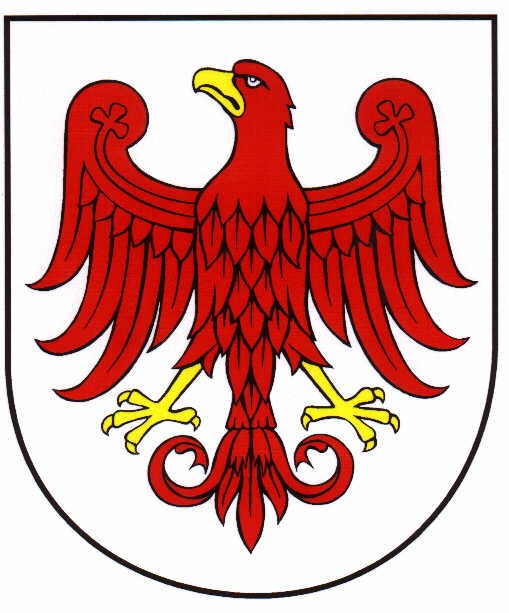 Specyfikacja Warunków Zamówienia 
na zadanie:„Dowozy uczniów z terenu Gminy Ośno Lubuskie do szkół  w 2023 roku na podstawie ulgowych biletów miesięcznych wraz z zapewnieniem opieki”.ZatwierdzamWszystkich Wykonawców uczestniczących w niniejszym postępowaniu obowiązuje działanie zgodne z Ustawą z dnia 11 września 2019 r. Prawo zamówień publicznych (Dz.U. z 2022r., poz. 1710, z późn. zm.) wraz z przepisami wykonawczymi do ustawy. Ilekroć w SWZ jest mowa o Ustawie należy przez to rozumieć ustawę PZP. POSTANOWIENIA OGÓLNEZnak sprawy: CUW.271.9.2022Przedkładając swoją ofertę przetargową Wykonawca akceptuje w całości i bez zastrzeżeń warunki ogólne i szczególne włącznie ze wszystkimi załącznikami, jakim podporządkowane jest niniejsze zamówienie, jako jedyną podstawę niniejszej procedury przetargowej niezależnie od tego, jakie mogą być jego własne warunki sprzedaży, od których niniejszym odstępuje. Wykonawcy są zobowiązani dokładnie zapoznać się i zastosować do wszystkich instrukcji, formularzy, warunków i wymagań zawartych w niniejszej SWZ. Nie przedstawienie na czas (z zastrzeżeniem art. 128 ustawy Pzp) wszystkich wymaganych informacji i dokumentów lub przedłożenie ofert nieodpowiadających stawianym wymaganiom, może spowodować odrzucenie oferty. Każdy Wykonawca może złożyć tylko jedną ofertę, sporządzoną w języku polskim. Ofertę oraz oświadczenie, o którym mowa w art. 125 ust. 1, składa się, pod rygorem nieważności, w formie elektronicznej lub w postaci elektronicznej opatrzonej podpisem zaufanym lub podpisem osobistym. Wykonawca ponosi wszelkie koszty związane z przygotowaniem i przedłożeniem swojej oferty przetargowej. Jedynie w przypadku unieważnienia postępowania o udzielenie zamówienia z przyczyn leżących po stronie Zamawiającego, Wykonawcom, którzy złożyli oferty niepodlegające odrzuceniu, przysługuje roszczenie o zwrot uzasadnionych kosztów uczestnictwa w tym postępowaniu, w szczególności kosztów przygotowania oferty.Zamawiający żąda wskazania przez Wykonawcę, w ofercie, części zamówienia, których wykonanie zamierza powierzyć Podwykonawcom oraz podania nazw ewentualnych Podwykonawców, jeżeli są już znani.Wymagania dotyczące umowy o podwykonawstwo, których przedmiotem są usługi, których niespełnienie spowoduje zgłoszenie przez Zamawiającego odpowiednio zastrzeżeń lub sprzeciwu, zawarte są w projektowanych postanowieniach umowy stanowiących załącznik nr 8 do SWZ.Zamawiający nie przewiduje udzielenia zaliczek na poczet wykonania zamówienia.Nie przewiduje się wyboru najkorzystniejszej oferty z zastosowaniem aukcji elektronicznej.Rozliczenia finansowe między Zamawiającym a Wykonawcą będą prowadzone wyłącznie w złotych polskich bez względu na uwarunkowania Wykonawcy.Nie przewiduje się zawarcia umowy ramowej.Nie przewiduje się zwołania zebrania wszystkich Wykonawców w celu wyjaśnienia wątpliwości dotyczących treści SWZ.Stosownie do treści art. 95 ust. 1 ustawy Pzp Zamawiający wymaga zatrudnienia przez Wykonawcę lub Podwykonawcę na podstawie stosunku pracy, osób wykonujących następujący rodzaj czynności: kierowca autobusu. Obowiązek ten nie dotyczy sytuacji, gdy prace te będą wykonywane samodzielnie i osobiście przez osoby fizyczne prowadzące działalność gospodarczą w postaci tzw. samozatrudnienia, jako podwykonawcy.Wykonawca zobowiązuje się, że pracownicy wykonujący czynności w zakresie jak wyżej, będą zatrudnieni na podstawie stosunku pracy w rozumieniu przepisów ustawy z dnia 26 czerwca 1974 r. – Kodeks pracy (t. jedn.: Dz.U. z 2022r., poz. 1510 z późn. zm.).Każdorazowo na żądanie Zamawiającego, w terminie wskazanym przez Zamawiającego, nie krótszym niż 5 dni roboczych, Wykonawca zobowiązuje się przedłożyć do wglądu poświadczone za zgodność z oryginałem kopie umów o pracę zawartych przez Wykonawcę/Podwykonawcę z pracownikami wykonującymi czynności, o których mowa powyżej (pkt. 13) wraz z dokumentem regulującym zakres obowiązków (jeżeli został sporządzony). Kopia umowy/umów powinna zostać zanonimizowana w sposób zapewniający ochronę danych osobowych pracowników, zgodnie 
z przepisami ustawy z dnia 10 maja 2018 r. o ochronie danych osobowych. Imię i nazwisko zatrudnionego pracownika nie podlega anonimizacji. Informacje takie jak: data zawarcia umowy, rodzaj umowy o pracę i zakres obowiązków pracownika powinny być możliwe do zidentyfikowania.Nieprzedłożenie przez Wykonawcę/Podwykonawcę kopii umów zawartych przez Wykonawcę z pracownikami wykonującymi czynności, o których mowa powyżej w terminie wskazanym przez Zamawiającego będzie traktowane jako niewypełnienie obowiązku zatrudnienia pracowników na podstawie umowy o pracę oraz będzie skutkować naliczeniem kar umownych w wysokości określonej we wzorze umowy.W przypadku uzasadnionych wątpliwości co do przestrzegania prawa pracy przez Wykonawcę/Podwykonawcę, Zamawiający może zwrócić się o przeprowadzenie kontroli przez Państwową Inspekcję Pracy.Zamawiający zastrzega sobie możliwość kontroli zatrudnienia w/w osób przez cały okres realizacji wykonywanych przez niego czynności, w szczególności poprzez wezwanie do okazania dokumentów potwierdzających bieżące opłacanie składek na ubezpieczenie społeczne i zdrowotne z tytułu zatrudnienia w/w osób na podstawie umów o pracę, za ostatni okres rozliczeniowy.Powyższy wymóg określony w punktach 15-16 dotyczy również Podwykonawców wykonujących wskazane w pkt. 13 prace (art. 95 ust. 1 ustawy Pzp). Wykonawca winien powyższe uregulować w umowie o podwykonawstwo, tak aby na wezwanie Zamawiającego móc wykazać, że przy powyższych czynnościach Podwykonawca zatrudnia osoby na podstawie umowy o pracę. Jeżeli powierzenie Podwykonawcy wykonania części zamówienia nastąpi w trakcie jego realizacji, Wykonawca na żądanie zamawiającego przedstawi oświadczenie, o którym mowa w art. 125 ust. 1 ustawy Pzp lub podmiotowe środki dowodowe potwierdzające brak podstaw wykluczenia, o których mowa w rozdz. X2. i X.3 SWZ, wobec tego Podwykonawcy. Jeżeli Zamawiający stwierdzi, że wobec danego Podwykonawcy zachodzą podstawy wykluczenia, Wykonawca obowiązany jest zastąpić - w terminie określonym przez Zamawiającego - tego Podwykonawcę lub zrezygnować z powierzenia wykonania części zamówienia Podwykonawcy. Powyższe ma zastosowanie wobec dalszych Podwykonawców.Zamawiający nie przewiduje wymagań, o których mowa w art. 96 ust. 2 ustawy Pzp. Projektowane postanowienia umowy w sprawie zamówienia publicznego, które zostaną wprowadzone do treści tej umowy, określone zostały w załączniku nr 8 do SWZ.Za wyrządzenie ewentualnych szkód w trakcie realizacji zadania odpowiedzialność ponosi Wykonawca. Jeżeli w jakimkolwiek miejscu oferty, oświadczeniu bądź dokumencie Wykonawca poda wartość w walucie innej niż PLN (np. w wykazie zrealizowanych zamówień, informacji z banku lub SKOK-u itp.) Zamawiający przeliczy tę wartość na PLN po kursie średnim NBP z dnia składania ofert – powyższe nie dotyczy ceny oferty, która bezwzględnie musi być przedstawiona w PLN.Zamawiający nie wymaga złożenia ofert w postaci katalogów elektronicznych lub dołączenia do ofert katalogów elektronicznych.Zgodnie z art. 13 ust. 1 i 2 rozporządzenia Parlamentu Europejskiego i Rady (UE) 2016/679 z dnia 27 kwietnia 2016 r. w sprawie ochrony osób fizycznych w związku z przetwarzaniem danych osobowych i w sprawie swobodnego przepływu takich danych oraz uchylenia dyrektywy 95/46/WE (ogólne rozporządzenie o ochronie danych) (Dz. Urz. UE L 119 z 04.05.2016, str. 1), dalej „Rozporządzenie”, informuję, że:administratorem Pani/Pana danych osobowych jest Centrum Usług Wspólnych w Ośnie Lubuskim, ul. Rynek 1, 69-220 Ośno Lubuskie;w sprawach z zakresu ochrony danych osobowych mogą Państwo kontaktować się z Inspektorem Ochrony Danych pod adresem e-mail: inspektor@cbi24.pl .Pani/Pana dane osobowe przetwarzane będą na podstawie art. 6 ust. 1 lit. c RODO w celu związanym z postępowaniem o udzielenie zamówienia publicznego CUW.271.9.2022;odbiorcami Pani/Pana danych osobowych będą osoby lub podmioty, którym udostępniona zostanie dokumentacja postępowania w oparciu o art. 18 oraz art. 74 ust. 1 ustawy z 11 września 2019 r. Prawo zamówień publicznych (Dz.U. z 2022r., poz. 1710, z późn. zm.), dalej „ustawa Pzp”;  Pani/Pana dane osobowe będą przechowywane, zgodnie z art. 78 ust. 1 i 4 ustawy Pzp, przez okres 4 lat od dnia zakończenia postępowania o udzielenie zamówienia, a jeżeli okres obowiązywania umowy przekracza 4 lata, okres przechowywania obejmuje cały okres obowiązywania umowy;obowiązek podania przez Panią/Pana danych osobowych bezpośrednio Pani/Pana dotyczących jest wymogiem ustawowym określonym w przepisach ustawy Pzp, związanym z udziałem w postępowaniu o udzielenie zamówienia publicznego; konsekwencje niepodania określonych danych wynikają z ustawy Pzp;  w odniesieniu do Pani/Pana danych osobowych decyzje nie będą podejmowane w sposób zautomatyzowany, stosowanie do art. 22 RODO;posiada Pani/Pan:na podstawie art. 15 RODO prawo dostępu do danych osobowych Pani/Pana dotyczących;na podstawie art. 16 RODO prawo do sprostowania Pani/Pana danych osobowych;na podstawie art. 18 RODO prawo żądania od administratora ograniczenia przetwarzania danych osobowych z zastrzeżeniem przypadków, o których mowa w art. 18 ust. 2 RODO;  prawo do wniesienia skargi do Prezesa Urzędu Ochrony Danych Osobowych, gdy uzna Pani/Pan, że przetwarzanie danych osobowych Pani/Pana dotyczących narusza przepisy RODO;nie przysługuje Pani/Panu:w związku z art. 17 ust. 3 lit. b, d lub e RODO prawo do usunięcia danych osobowych;prawo do przenoszenia danych osobowych, o którym mowa w art. 20 RODO;na podstawie art. 21 RODO prawo sprzeciwu, wobec przetwarzania danych osobowych,    gdyż podstawą prawną przetwarzania Pani/Pana danych osobowych jest art. 6 ust. 1 lit. c RODO.ZAMAWIAJĄCYNazwa Zamawiającego: 			Centrum Usług Wspólnych w Ośnie LubuskimAdres: 					            ul. Rynek 1, 69-220 Ośno LubuskieTel..:				             	95 757 1338 Adres poczty elektronicznej:			oswiata@osno.pl / cuw3@osno.pl2. Adres strony internetowej prowadzonego postępowania:  https://platformazakupowa.pl/pn/cuw.osno3. Adres strony internetowej, na której udostępniane będą zmiany i wyjaśnienia treści SWZ oraz inne dokumenty zamówienia bezpośrednio związane z postępowaniem o udzielenie zamówienia:https://platformazakupowa.pl/pn/cuw.osno4. Komunikacja w niniejszym postępowaniu, w tym składanie ofert, wniosków, wymiana informacji oraz przekazywanie dokumentów lub oświadczeń między Zamawiającym a Wykonawcą, z uwzględnieniem wyjątków określonych w ustawie Pzp, odbywa się przy użyciu środków komunikacji elektronicznej, za pośrednictwem platformy zakupowej (platformazakupowa.pl) pod adresem https://platformazakupowa.pl/pn/cuw.osno .Oznacza to obowiązek zapoznania się z instrukcjami korzystania z konta na platformie.5. Osobami uprawnionymi przez Zamawiającego do komunikowania się z Wykonawcami są:Renata Zimna – oswiata@osno.plMarlena Miara – cuw3@osno.pl6. Zamawiający informuje, iż e-mail służy jako narzędzie awaryjne, dopuszczalne w komunikacji przez Zamawiającego i Wykonawcę w sytuacji awarii Platformy. Niedopuszczalne jest składanie ofert za pomocą tego narzędzia. TRYB UDZIELANIA ZAMÓWIENIAPostępowanie o udzielenie zamówienia prowadzone jest w trybie podstawowym bez negocjacji (art. 275 pkt. 1 ustawy Pzp).  Zamawiający nie przewiduje wyboru najkorzystniejszej oferty z możliwością prowadzenia negocjacji.PRZEDMIOT ZAMÓWIENIA4.1.1. Przedmiotem zamówienia są „Dowozy uczniów z terenu Gminy Ośno Lubuskie do szkół w 2023 roku na podstawie ulgowych biletów miesięcznych wraz z zapewnieniem opieki” w ramach przewozów regularnych.Przedmiotem zamówienia są dowozy uczniów z terenu Gminy Ośno Lubuskie do Szkoły Podstawowej im. Marii Skłodowskiej-Curie w Ośnie Lubuskim oraz Szkoły Podstawowej w Smogórach i z powrotem na podstawie ulgowych imiennych biletów miesięcznych w 2023 roku wraz z zapewnieniem im opieki w ramach przewozów regularnych.Uczniowie wysiadają na następujących przystankach: - dowożeni do Szkoły Podstawowej w Ośnie Lubuskim – przystanek NŻ przy ul. Szkolnej,- dowożeni do Szkoły Podstawowej w Smogórach – przystanek NŻ przy szkole.Przewozy na podstawie ulgowych imiennych biletów miesięcznych dotyczą dni w 2023 roku, w których odbywają się zajęcia dydaktyczno – wychowawcze zgodnie z organizacją roku szkolnego, wyłączając wakacje, przerwy świąteczne oraz dodatkowe dni, w których uczniowie nie mają obowiązku dojeżdżania do szkoły (oddziału „0”).  Wykonawca będzie realizował zamówienie w oparciu o minutowy rozkład jazdy dla poszczególnych tras przedstawiony Zamawiającemu i przez Zamawiającego zatwierdzony. Na wniosek Zamawiającego z powodu zmiany planu lekcji lub zmian organizacyjnych w Szkole Podstawowej w Ośnie Lubuskim lub Szkole Podstawowej w Smogórach, Wykonawca ma obowiązek dokonania zmian w minutowym rozkładzie jazdy.HARMONOGRAM PRZEWOZÓWI.PRZYWOZY – TRASY:1. Sienno – Podośno – Ośno Lubuskie, ul. Szkolna NŻ2. Świniary – Ośno Lubuskie, ul. Szkolna NŻ3. Gronów – Ośno Lubuskie, ul. Szkolna NŻ4. Połęcko – Grabno – Ośno Lubuskie, ul. Szkolna NŻ5. Radachów – Ośno Lubuskie, ul. Szkolna NŻ6. Trześniów – Smogóry Kopalnia – Smogóry (szkoła) NŻ7. Lubień – Smogóry (szkoła) NŻ – Ośno Lubuskie ul. Szkolna NŻ8. Smogóry (szkoła) NŻ – Smogóry Kopalnia – Ośno Lubuskie, ul. Szkolna NŻPrzywozy do Szkoły Podstawowej w Ośnie Lubuskim – przystanek ul. Szkolna (tabela nr 1)Przywozy nie mogą rozpocząć się wcześniej niż o 6:45 i zakończyć nie później niż o 7:55.Przewidywana liczba uczniów z poszczególnych miejscowości:Przywozy do Szkoły Podstawowej w Smogórach – przystanek przy szkole – Smogóry 10 (tabela nr 2)Przywozy nie mogą rozpocząć się wcześniej niż o godzinie 6:45 i zakończyć nie później niż o 7:55.Przewidywana liczba uczniów z poszczególnych miejscowości:II. ODWOZYOdwozy nr 1 – trasy:1. Ośno Lubuskie, ul. Szkolna NŻ – Gronów – Podośno – Sienno – Świniary2. Ośno Lubuskie, ul. Szkolna NŻ – Radachów – Połęcko - Grabno - Smogóry3. Smogóry (szkoła) NŻ – Lubień4. Smogóry (szkoła) NŻ – Smogóry Kopalnia – TrześniówPrzewidywana liczba uczniów z poszczególnych miejscowości:Odjazdy ze Szkoły Podstawowej w Ośnie Lubuskim, przystanek NŻ ul. Szkolna – planowany początek odwozów – 13:15 (tabela nr 3):Odjazdy ze Szkoły Podstawowej w Smogórach, przystanek NŻ przy szkole –- planowany początek odwozów – 12:35 (tabela nr 4):Odwozy nr 2 – trasy:1.Ośno Lubuskie, ul. Szkolna NŻ –  Gronów – Podośno – Sienno – Świniary2. Ośno Lubuskie, ul. Szkolna NŻ – Grabno – Połęcko 3. Ośno Lubuskie, ul. Szkolna NŻ – Radachów4. Smogóry (szkoła) NŻ – Lubień5. Smogóry (szkoła) NŻ – Smogóry Kopalnia – TrześniówPrzewidywana liczba uczniów z poszczególnych miejscowości:Odjazdy ze Szkoły Podstawowej w Ośnie Lubuskim, przystanek NŻ ul. Szkolna – planowany początek odwozów – 14:45, dwa razy w tygodniu – 15:15 (tabela nr 5):Odjazdy ze Szkoły Podstawowej w Smogórach, przystanek NŻ przy szkole – planowany początek odwozów – 14:10 (tabela nr 6):Przewidywana liczba ulgowych biletów miesięcznych dla uczniów dowożonych z poszczególnych miejscowości TABELA NR 7:Rzeczywiste godziny rozpoczęcia odwozów mogą się nieznacznie różnić od podanych w niniejszym SWZ. W przypadku konieczności zmiany godzin odwozów, Zamawiający przekaże Wykonawcy informację o  nowych obowiązujących godzinach odwozów na tydzień przed planowaną zmianą.Wykonawca przedstawi Zamawiającemu oraz Dyrektorom szkół minutowy rozkład jazdy autobusów na wyznaczonych trasach na 4 dni przed rozpoczęciem realizacji zamówienia oraz przed rozpoczęciem roku szkolnego 2023/2024. Zamawiający zastrzega sobie prawo nieznacznych zmian godzin rozpoczęcia przywozów lub odwozów. Wykonawca przed opracowaniem minutowego rozkładu jazdy autobusów dokona szczegółowych uzgodnień z Zamawiającym. Wykonawca ma obowiązek zapewnienia czytelnych rozkładów jazdy autobusów na przystankach autobusowych w miejscowościach, z których dowożeni będą uczniowie: na 2 dni przed rozpoczęciem realizacji zamówienia, na 2 dni przed rozpoczęciem roku szkolnego 2023/2024 oraz w całym okresie jego realizacji.Zamawiający zastrzega, że podana ilość uczniów jest ilością planowaną. Ilość uczniów może ulec zmianie w związku z np. nie ukończeniem szkoły, ruchem uczniów itp. Wykonawca ma obowiązek zapewnić ulgowe bilety miesięczne dla wszystkich uczniów objętych obowiązkiem dowożenia do szkół z terenu Gminy Ośno Lubuskie, nawet w przypadku znacznego  wzrostu lub spadku ich ilości. Wykonawca nie może przewozić więcej osób niż liczba miejsc w autobusie. Środki transportu, służące do wykonywania zamówienia muszą posiadać wystarczającą liczbę miejsc siedzących na określonej trasie dla wszystkich uczniów. W czasie ogłoszonej epidemii COVID Wykonawca ma obowiązek stosowania odpowiednich przepisów w powyższym zakresie. Kierowcy autobusów muszą posiadać wszystkie uprawnienia wynikające z przepisów prawa. Do sprawowania opieki nad uczniami Wykonawca zapewnia opiekuna. Opiekun musi być osobą pełnoletnią, posiadającą pełną zdolność do czynności prawnych, niekaraną za przestępstwa popełnione umyślnie. Opiekun czuwa nad  bezpieczeństwem uczniów podczas przewozów. Opiekunem nie może być kierowca autobusu. Opiekun powinien być wyposażony w kamizelkę odblaskową. Zamawiający wymaga, by opiekun posiadał ukończone szkolenie z bezpieczeństwa ruchu drogowego oraz kurs pierwszej pomocy przedmedycznej ogólny.Opiekun i kierowca współpracują ze sobą, celem zapewnienia bezpieczeństwa wszystkim dowożonym uczniom.  Do zakresu obowiązków opiekuna należy nadzór i opieka nad uczniami w trakcie dowozów, w czasie wsiadania i zajmowania miejsca, w czasie wysiadania z pojazdu oraz sprawdzanie zgodności przewozów z harmonogramem (m.in. sprawdzanie stanu ilościowego uczniów na danym kursie i na danym przystanku). Opiekun sprawuje opiekę nad uczniami w czasie każdego kursu.  Wykonawca zobowiązuje się zapewnić bezpieczeństwo transportu uczniów zgodnie z obowiązującymi w trakcie realizacji zamówienia przepisami.W okresach jesienno-zimowych pojazdy dowożące uczniów muszą być ogrzewane, system ogrzewania powinien zapewnić utrzymanie w autobusach minimalnej temperatury +10ºC wewnątrz pojazdu przy rozpoczęciu pierwszego kursu. Na stopniach wejściowych do autobusów nie może zalegać lód i śnieg, stopnie nie mogą być śliskie.Wykonawca zobowiązuje się do powiadamiania Zamawiającego o przewidywanych lub zaistniałych przeszkodach w przewozie natychmiast po zaistnieniu lub powzięciu takiej informacji.W przypadku zaistnienia wypadku lub innego zdarzenia drogowego kierowca i opiekun są zobowiązani udzielić pierwszej pomocy, powiadomić odpowiednie służby, zabezpieczyć miejsce zdarzenia oraz powiadomić odpowiednio Dyrektora właściwej szkoły i Zamawiającego.W razie uszkodzenia pojazdu wykonującego dowozy uczniów lub awarii, Wykonawca jest zobowiązany do podstawienia pojazdu zastępczego (autobusy/busy) o odpowiedniej liczbie miejsc, spełniającego właściwe wymagania techniczne w ruchu drogowym, nie później niż w ciągu l godziny od zdarzenia. W czasie oczekiwania na przyjazd pojazdu zastępczego opiekun sprawuje opiekę nad uczniami. Jeżeli Wykonawca nie zapewni pojazdów zastępczych w wyznaczonym czasie, Zamawiający może zlecić wykonanie przewozu na danym kursie podmiotowi trzeciemu na koszt Wykonawcy.Wykonawca zobowiązuje się do posiadania przez cały okres realizacji zamówienia ważnego ubezpieczenia obowiązującego przy przewozach osób, jak również do posiadania i aktualizacji wszelkiego rodzaju uprawnień, licencji i badań technicznych pojazdów, wymaganych przy wykonaniu tego rodzaju przewozów.Wykonawca ponosi pełną odpowiedzialność za szkody oraz następstwa nieszczęśliwych wypadków kierowców i opiekunów oraz uczniów i osób trzecich, powstałe w związku z wykonywanym zamówieniem.Dyrektorzy szkół do 25 dnia miesiąca poprzedzającego miesiąc, na który Wykonawca wystawi ulgowe bilety miesięczne, przekażą Wykonawcy imienne wykazy uczniów celem wystawienia ulgowych biletów miesięcznych – zamówienie.W uzasadnionych przypadkach spowodowanych ruchem uczniów, Dyrektor szkoły ma prawo złożyć zamówienie na ulgowe bilety miesięczne w miesiącu, w którym uczeń rozpocznie dojeżdżanie do szkoły. Z dniem powstania obowiązku dowozu Wykonawca wystawi ulgowy bilet miesięczny.Za realizację przedmiotu umowy Wykonawca wystawi fakturę vat i otrzyma miesięczne wynagrodzenie obliczone na podstawie złożonych przez poszczególne szkoły zamówień w oparciu o zaoferowane w przetargu przez Wykonawcę ceny jednostkowe ulgowych biletów miesięcznych.W przypadku konieczności przerwania usługi z przyczyn niezależnych od Wykonawcy i Zamawiającego (m.in. zamknięcie szkół z powodu epidemii COVID-19 lub zawieszenia zajęć dla części uczniów): a)	jeżeli Dyrektorzy szkół złożyli zamówienie w terminie do 25 dnia miesiąca poprzedzającego miesiąc, na który Wykonawca ma wystawić ulgowe bilety miesięczne, a Wykonawca został powiadomiony o zawieszeniu dowozów i przez cały miesiąc począwszy od 1 dnia tego miesiąca nie realizował dowozów na danych trasach, w takim przypadku Wykonawcy przysługuje wynagrodzenie ryczałtowe wynoszące 25% wartości ulgowych biletów miesięcznych na danych trasach, wyliczone jako iloczyn ceny jednostkowej ulgowego biletu miesięcznego i ilości uczniów dowożonych z danej miejscowości zgodnie z tabelą nr 7 SWZ,b)	jeżeli Dyrektorzy szkół złożyli zamówienie w terminie do 25 dnia miesiąca poprzedzającego miesiąc, na który Wykonawca ma wystawić ulgowe bilety miesięczne,  a ze względu na zawieszenie zajęć przez cały miesiąc dla części uczniów, Dyrektorzy mają prawo w terminie do ostatniego dnia miesiąca poprzedzającego miesiąc, na który miały być wystawione ulgowe bilety miesięczne skorygować zamówienie. W takim przypadku Wykonawca wystawi ulgowe bilety miesięczne zgodnie ze złożoną korektą zamówienia,c)	jeżeli wznowienie usługi nastąpi w trakcie miesiąca Dyrektorzy niezwłocznie złożą zamówienie, zaś Wykonawca wystawi ulgowe bilety miesięczne i uruchomi przewozy od dnia obowiązku ich wznowienia. W takim przypadku Wykonawca otrzyma wynagrodzenie zgodne ze złożonym zamówieniem,d)	w przypadku, gdy wielkość ostatecznie sprzedanych  ulgowych biletów miesięcznych w danym miesiącu dla uczniów na danej trasie będzie mniejsza o więcej niż 20% w stosunku do ilości uczniów wynikającej z tabeli nr 7 SWZ, Zamawiający dopuszcza zwiększenie ceny jednostkowej ulgowego biletu miesięcznego na danej trasie o 10% od ceny jednostkowej wskazanej w ofercie Wykonawcy.Zamawiający gwarantuje minimalny zakres zamówienia, stanowiący 5% maksymalnej wartości wynagrodzenia.4.1.2. Główny przedmiot zamówienia opisany jest następującym kodem ze Wspólnego Słownika Zamówień:60000000-8  – usługi transportowe,60112000-6  – usługi w zakresie publicznego transportu drogowego.SZCZEGÓŁÓWE WARUNKI DOTYCZĄCE PŁATNOŚCI Zamawiający przewiduje zapłatę wynagrodzenia należnego Wykonawcy na podstawie prawidłowo wystawionej faktury vat w rozliczeniach miesięcznych za faktycznie zakupione ulgowe bilety miesięczne.PODZIAŁ ZAMÓWIENIA NA CZĘŚCI.Zamawiający nie dopuszcza możliwości składania ofert częściowych.Ilościowy zakres usługi w ramach niniejszego zamówienia odpowiada możliwościom MŚP. Podzielenie zakresu usługi na części mogłaby poważnie zagrozić właściwemu wykonaniu zamówienia – brak koordynacji działań różnych wykonawców realizujących poszczególne części zamówienia, wydłużanie tras oraz zwiększenie kosztów realizacji zadania.Niedokonanie podziału zamówienia podyktowane było zatem względami organizacyjnymi oraz charakterem przedmiotu zamówienia. Zastosowany ewentualnie podział zamówienia na części nie zwiększyłby konkurencyjności w sektorze małych i średnich przedsiębiorstw – zakres zamówienia jest zakresem typowym, umożliwiającym złożenie oferty wykonawcom z grupy małych lub średnich przedsiębiorstw. OFERTY WARIANTOWE.Zamawiający nie dopuszcza możliwości składania ofert wariantowych.ZAMÓWIENIA, O KTÓRYCH MOWA W ART. 214 UST. 1 PKT. 7 USTAWY PZP.Zamawiający nie przewiduje skorzystania z prawa do udzielenia zamówienia polegającego na powtórzeniu podobnych usług, o których mowa w art. 214 ust.1 pkt. 7 ustawy Pzp.TERMIN WYKONANIA ZAMÓWIENIAZamówienie należy zrealizować w terminie dwunastu miesięcy od 1 stycznia 2023r.WARUNKI UDZIAŁU W POSTĘPOWANIU O udzielenie zamówienia mogą ubiegać się Wykonawcy, którzy:- spełniają warunki udziału w postępowaniu; - nie podlegają wykluczeniu.X.1. W celu wykazania spełniania przez Wykonawcę warunku dotyczącego:Uprawnień do prowadzenia określonej działalności gospodarczej lub zawodowej, o ile wynika to z odrębnych przepisów:należy wykazać, że Wykonawca posiada aktualne zezwolenie (licencję) na wykonywanie przewozu drogowego osób, zgodnie z ustawą z 6 września 2001 r. o transporcie drogowym (t.j. Dz. U. z 2022r. poz. 180 z późn. zm.).Ocena spełnienia warunku nastąpi na podstawie złożonego przez Wykonawcę zezwolenia (licencji) na wykonywanie przewozu drogowego osób, zgodnie z ustawą z 6 września 2001r. o transporcie drogowym.W przypadku wspólnego ubiegania się o udzielenie zamówienia przez dwóch lub więcej wykonawców, zamawiający wymaga, aby warunek posiadania aktualnego zezwolenia (licencji) na wykonywanie przewozu drogowego osób spełniał każdy z wykonawców wspólnie ubiegających się o zamówienie.Posiadania zdolności technicznej lub zawodowej:należy wykazać, iż w okresie ostatnich 3 lat przed upływem terminu składania ofert, a jeżeli okres prowadzenia działalności jest krótszy - w tym okresie wykonawca wykonał co najmniej jedną usługę dowozów uczniów do szkół na podstawie ulgowych biletów miesięcznych wraz z zapewnieniem opieki o wartości minimum 250 tysięcy złotych. W przypadku wykonawców wspólnie ubiegających się o udzielenie zamówienia zamawiający wymaga, aby warunek został spełniony samodzielnie przez minimum jednego z wykonawców występujących wspólnie, tzn. co najmniej jeden wykonawca wykaże się doświadczeniem, tj. wykonał określone wyżej usługi.W przypadku, gdy żaden z wykonawców nie posiada wymaganej zdolności technicznej lub zawodowej, może on polegać na wiedzy i doświadczeniu innych podmiotów na zasadach określonych w art. 118 ustawy Pzp.X.2. Podstawy wykluczenia.W przedmiotowym postępowaniu zamawiający zgodnie z art. 108 ust. 1 ustawy Pzp wykluczy wykonawcę:będącego osobą fizyczną, którego prawomocnie skazano za przestępstwo: udziału w zorganizowanej grupie przestępczej albo związku mającym na celu popełnienie przestępstwa lub przestępstwa skarbowego, o którym mowa w art. 258 Kodeksu karnego,handlu ludźmi, o którym mowa w art.189a Kodeksu karnego,o którym mowa w art.228–230a, art. 250 a Kodeksu karnego lub w art. 46 lub art. 48 ustawy z dnia 25 czerwca 2010r. o sporcie,finansowania przestępstwa o charakterze  terrorystycznym, o którym mowa w art.165a  Kodeksu karnego, lub przestępstwo udaremniania lub utrudniania stwierdzenia przestępnego pochodzenia pieniędzy lub ukrywania ich pochodzenia, o którym mowa w art. 299 Kodeksu karnegoo charakterze terrorystycznym, o którym mowa w art. 115 § 20 Kodeksu karnego, lub mające na celu popełnienie tego przestępstwa,powierzenia wykonywania pracy małoletniemu cudzoziemcowi, o którym mowa w art. 9 ust. 2 ustawy z dnia 15 czerwca 2012 r. o skutkach powierzania wykonywania pracy cudzoziemcom przebywającym wbrew przepisom na terytorium Rzeczypospolitej Polskiej (Dz. U. Z 2021 POZ. 1745),przeciwko obrotowi gospodarczemu, o których mowa w art. 296–307 Kodeksu karnego, przestępstwo oszustwa, o którym mowa w art. 286 Kodeksu karnego, przestępstwo przeciwko wiarygodności dokumentów, o których mowa w art. 270–277d Kodeksu karnego, lub przestępstwo skarbowe,o którym mowa w art. 9 ust.1 i 3 lub art.10 ustawy z dnia 15 czerwca 2012 r. o skutkach powierzania wykonywania pracy cudzoziemcom przebywającym wbrew przepisom na terytorium Rzeczypospolitej Polskiej – lub za odpowiedni czyn zabroniony określony w przepisach prawa obcego;jeżeli  urzędującego  członka  jego  organu  zarządzającego  lub  nadzorczego,  wspólnika  spółki w spółce jawnej lub partnerskiej albo komplementariusza w spółce komandytowej lub komandytowo-akcyjnej lub prokurenta prawomocnie skazano za przestępstwo, o którym mowa w pkt. 1);wobec którego wydano prawomocny wyrok sądu lub ostateczną decyzję administracyjną o zaleganiu z uiszczeniem podatków, opłat lub składek na ubezpieczenie społeczne lub zdrowotne, chyba że wykonawca odpowiednio przed upływem terminu do składania wniosków o dopuszczenie do udziału w postępowaniu albo przed upływem terminu składania ofert dokonał płatności należnych podatków, opłat lub składek na ubezpieczenie społeczne lub zdrowotne wraz z odsetkami lub grzywnami lub zawarł wiążące porozumienie w sprawie spłaty tych należności;wobec którego prawomocnie orzeczono zakaz ubiegania się o zamówienia publiczne;jeżeli zamawiający może stwierdzić, na podstawie wiarygodnych przesłanek, że wykonawca zawarł z innymi wykonawcami porozumienie mające na celu zakłócenie konkurencji, w szczególności jeżeli należąc do tej samej grupy kapitałowej w rozumieniu  ustawy  z dnia 16 lutego 2007 r. o ochronie konkurencji i konsumentów, złożyli odrębne oferty, oferty częściowe lub wnioski o dopuszczenie do udziału w postępowaniu, chyba że wykażą, że przygotowali te oferty lub wnioski niezależnie od siebie;jeżeli, w przypadkach, o których mowa w art. 85 ust. 1 ustawy Pzp, doszło do zakłócenia konkurencji wynikającego z wcześniejszego zaangażowania tego wykonawcy lub podmiotu, który należy z wykonawcą do tej samej grupy kapitałowej w rozumieniu ustawy z dnia 16 lutego 2007 r. o ochronie konkurencji i konsumentów, chyba że spowodowane tym zakłócenie konkurencji może być wyeliminowane w inny sposób niż przez wykluczenie wykonawcy z udziału w postępowaniu o udzielenie zamówienia. X.3. Ponadto Zamawiający, na podstawie art. 109 ust. 1 pkt 4), 5), 7) lub 10) ustawy Pzp wykluczy Wykonawcę:w stosunku do którego otwarto likwidację, ogłoszono upadłość, którego aktywami zarządza likwidator lub sąd, zawarł układ z wierzycielami, którego działalność gospodarcza jest zawieszona albo znajduje się on w innej tego rodzaju sytuacji wynikającej z podobnej procedury przewidzianej w przepisach miejsca wszczęcia tej procedury;który w sposób zawiniony poważnie naruszył obowiązki zawodowe, co podważa jego uczciwość, w szczególności gdy wykonawca w wyniku zamierzonego działania lub rażącego niedbalstwa nie wykonał lub nienależycie wykonał zamówienie, co zamawiający jest w stanie wykazać za pomocą stosownych dowodów;który, z przyczyn leżących po jego stronie, w znacznym stopniu lub zakresie nie wykonał lub nienależycie wykonał albo długotrwale nienależycie wykonywał istotne zobowiązanie wynikające z wcześniejszej umowy w sprawie zamówienia publicznego lub umowy koncesji, co doprowadziło do wypowiedzenia lub odstąpienia od umowy, odszkodowania, wykonania zastępczego lub realizacji uprawnień z tytułu rękojmi za wady;który, w wyniku lekkomyślności lub niedbalstwa przedstawił informacje wprowadzające w błąd, co mogło mieć istotny wpływ na decyzje podejmowane przez zamawiającego w postępowaniu o udzielenie zamówienia.XI. WYKAZ OŚWIADCZEŃ SKŁADANYCH PRZEZ WYKONAWCĘ W CELU POTWIERDZENIA, ŻE NIE PODLEGA ON WYKLUCZENIU ORAZ SPEŁNIA WARUNKI UDZIAŁU W POSTĘPOWANIU - WYMAGANE OD WSZYSTKICH WYKONAWCÓW, KTÓRE NALEŻY ZŁOŻYĆ WRAZ Z OFERTĄDo oferty każdy Wykonawca musi dołączyć aktualne na dzień składania ofert oświadczenie w zakresie wskazanym w załączniku nr 2 oraz nr 3 SWZ (w tym każdy z Wykonawców wspólnie ubiegających się o zamówienie). Oświadczenie stanowi dowód potwierdzający brak podstaw wykluczenia oraz spełnianie warunków udziału w postępowaniu, na dzień składania ofert, tymczasowo zastępujący wymagane przez Zamawiającego podmiotowe środki dowodowe.Do oferty każdy Wykonawca musi dołączyć aktualne na dzień składania ofert oświadczenie podwykonawcy, potwierdzające brak podstaw wykluczenia – wzór oświadczenia stanowi załącznik nr 4 SWZ. Oświadczenie składa się jedynie w sytuacji gdy podwykonawcy są już znani na etapie składania ofert.Do oferty każdy Wykonawca musi dołączyć aktualne na dzień składania ofert oświadczenie podmiotu udostępniającego zasoby, potwierdzające brak podstaw wykluczenia tego podmiotu oraz spełnianie warunków udziału w postępowaniu w zakresie, w jakim Wykonawca powołuje się na jego zasoby - wzór oświadczenia stanowi załącznik nr 5 do SWZ - dotyczy ofert składanych przez Wykonawców, którzy w celu potwierdzenia spełniania warunków udziału w postępowaniu polegają na zdolnościach lub sytuacji podmiotów udostępniających zasoby.Do oferty każdy wykonawca musi dołączyć oświadczenie Wykonawców wspólnie ubiegających się o udzielenie zamówienia, z którego wynika, które usługi wykonają poszczególni Wykonawcy - wzór oświadczenia stanowi załącznik nr 6 do SWZ - dotyczy ofert składanych przez Wykonawców wspólnie ubiegających się o udzielenie zamówienia.Do oferty należy dołączyć zobowiązanie innego podmiotu do oddania Wykonawcy do dyspozycji niezbędnych zasobów na potrzeby realizacji zamówienia lub inny podmiotowy środek dowodowy potwierdzający, że Wykonawca realizując zamówienie, będzie dysponował niezbędnymi zasobami tych podmiotów.Zobowiązanie podmiotu udostępniającego zasoby musi potwierdzać, że stosunek łączący Wykonawcę z podmiotami udostępniającymi zasoby gwarantuje rzeczywisty dostęp do tych zasobów oraz określa w szczególności:zakres dostępnych wykonawcy zasobów podmiotu udostępniającego zasoby;sposób i okres udostępnienia wykonawcy i wykorzystania przez niego zasobów podmiotu udostępniającego te zasoby przy wykonywaniu zamówienia;czy i w jakim zakresie podmiot udostępniający zasoby, na zdolnościach którego wykonawca polega w odniesieniu do warunków udziału w postępowaniu dotyczących wykształcenia, kwalifikacji zawodowych lub doświadczenia, zrealizuje roboty budowlane lub usługi, których wskazane zdolności dotycząPodmiot, który zobowiązał się do udostępnienia zasobów, odpowiada solidarnie z wykonawcą, który polega na jego sytuacji finansowej lub ekonomicznej, za szkodę poniesioną przez zamawiającego powstałą wskutek nieudostępnienia tych zasobów, chyba że za nieudostępnienie zasobów podmiot ten nie ponosi winy.Wykonawca  nie  może,  po  upływie  terminu  składania ofert, powoływać się na zdolności lub sytuację podmiotów udostępniających zasoby, jeżeli na etapie składania ofert nie polegał on w danym zakresie na zdolnościach lub sytuacji podmiotów udostępniających zasoby.XII. WYKAZ PODMIOTOWYCH ŚRODKÓW DOWODOWYCH, SKŁADANYCH PRZEZ WYKONAWCĘ W POSTĘPOWANIU NA WEZWANIE ZAMAWIAJĄCEGO W CELU POTWIERDZENIA BRAKU PODSTAW DO WYKLUCZENIA:Zamawiający, przed wyborem oferty najkorzystniejszej, wezwie wykonawcę, którego oferta została najwyżej oceniona, do złożenia w wyznaczonym, nie krótszym niż 5 dni terminie, aktualnych na dzień złożenia następujących oświadczeń lub dokumentów:odpis lub informacja z Krajowego Rejestru Sądowego lub z Centralnej Ewidencji i Informacji o Działalności Gospodarczej, jeżeli odrębne przepisy wymagają wpisu do rejestru lub ewidencji, w celu potwierdzenia braku podstaw wykluczenia na podstawie art. 109 ust. 1 pkt. 4 ustawy Pzp, wystawiony nie wcześniej niż 3 miesiące przed jej złożeniem jeżeli odrębne przepisy wymagają wpisu do rejestru lub ewidencji.XIII. WYKAZ PODMIOTOWYCH ŚRODKÓW DOWODOWYCH SKŁADANYCH PRZEZ WYKONAWCĘ W POSTĘPOWANIU NA WEZWANIE ZAMAWIAJĄCEGO W CELU POTWIERDZENIA SPEŁNIANIA WARUNKÓW UDZIAŁU W POSTĘPOWANIU:Zamawiający, przed wyborem oferty najkorzystniejszej, wezwie Wykonawcę, którego oferta została najwyżej oceniona, do złożenia w wyznaczonym, nie krótszym niż 5 dni terminie, aktualnych na dzień złożenia następujących oświadczeń lub dokumentów:Aktualne zezwolenie (licencję) na wykonywanie przewozu drogowego osób zgodnie z ustawą z 6 września 2001 r. o transporcie drogowym (t.j. Dz. U. z 2022r. poz. 180 z późn. zm.).Ocena spełnienia warunku nastąpi na podstawie złożonego przez Wykonawcę zezwolenia (licencji) na wykonywanie przewozu drogowego osób, zgodnie z ustawą z 6 września 2001r. o transporcie drogowym.W przypadku wspólnego ubiegania się o udzielenie zamówienia przez dwóch lub więcej wykonawców, zamawiający wymaga, aby warunek posiadania aktualnego zezwolenia (licencji) na wykonywanie przewozu drogowego osób spełniał każdy z wykonawców wspólnie ubiegających się o zamówienie.wykaz usług wykonanych nie wcześniej niż w okresie ostatnich 3 lat przed upływem terminu składania ofert, a jeżeli okres prowadzenia działalności jest krótszy – w tym okresie, wraz z podaniem ich rodzaju, wartości, daty, miejsca wykonania i podmiotów, na rzecz których usługi te zostały wykonane, z załączeniem dowodów określających czy te usługi zostały wykonane należycie, przy czym dowodami, o których mowa, są referencje bądź inne dokumenty wystawione przez podmiot, na rzecz którego dostawy były wykonywane, a jeżeli z uzasadnionej przyczyny o obiektywnym charakterze wykonawca nie jest w stanie uzyskać tych dokumentów – inne dokumenty; wzór wykazu stanowi załącznik nr 7 SWZ;Jeżeli wykonawca powołuje się na doświadczenie w realizacji usług, wykonywanych wspólnie 
z innymi wykonawcami, wykaz o którym mowa w pkt. XIII.1), dotyczy  usług, w których wykonaniu wykonawca ten bezpośrednio uczestniczył.Wykonawca nie jest zobowiązany do złożenia podmiotowych środków dowodowych, które zamawiający posiada, jeżeli wykonawca wskaże te środki oraz potwierdzi ich prawidłowość i aktualność.Zamawiający nie wzywa do złożenia podmiotowych środków dowodowych, jeżeli może je uzyskać za pomocą bezpłatnych i ogólnodostępnych baz danych, w szczególności rejestrów publicznych w rozumieniu ustawy z dnia 17 lutego 2005 r. o informatyzacji działalności podmiotów realizujących zadania publiczne, o ile wykonawca wskazał w oświadczeniu, o którym mowa w art. 125 ust. 1, dane umożliwiające dostęp do tych środków.XIV. WYKONAWCY WSPÓLNIE UBIEGAJĄCY SIĘ O ZAMÓWIENIE Wymagania jakie musi spełniać oferta składana przez Wykonawców ubiegających się wspólnie 
o udzielenie zamówienia.Każdy z wykonawców występujący wspólnie, musi oddzielnie udokumentować, że nie podlega wykluczeniu z postępowania oraz spełnia warunki udziału w postępowaniu w zakresie, w jakim każdy z wykonawców wykazuje spełnianie warunków udziału w postępowaniu.Oferta musi być podpisana w taki sposób, by prawnie zobowiązywała wszystkich Wykonawców występujących wspólnie.Wykonawcy występujący wspólnie muszą ustanowić pełnomocnika do reprezentowania ich w postępowaniu o udzielenie niniejszego zamówienia lub do reprezentowania ich w postępowaniu oraz zawarcia umowy o udzielenie przedmiotowego zamówienia publicznego. Pełnomocnictwo należy złożyć wraz z ofertą (jeżeli ofertę składa pełnomocnik).Wszelka korespondencja oraz rozliczenia dokonywane będą wyłącznie z podmiotem występującym jako reprezentant pozostałych.XV. DOKUMENTY PODMIOTÓW ZAGRANICZNYCHJeżeli Wykonawca ma siedzibę lub miejsce zamieszkania poza granicami Rzeczypospolitej Polskiej, zamiast dokumentu wymienionego w punkcie XII.1) składa dokument lub dokumenty wystawione w kraju, w którym Wykonawca ma siedzibę lub miejsce zamieszkania potwierdzające, że nie otwarto jego likwidacji, nie ogłoszono upadłości, jego aktywami nie zarządza likwidator lub sąd, nie zawarł układu z wierzycielami, jego działalność gospodarcza nie jest zawieszona ani nie znajduje się on w innej tego rodzaju sytuacji wynikającej z podobnej procedury przewidzianej w przepisach miejsca wszczęcia tej procedury.Dokument, o którym mowa w ust. 1 powyżej, powinien być wystawiony nie wcześniej niż 3 miesiące przed jego złożeniem. Jeżeli w kraju, w którym Wykonawca ma siedzibę lub miejsce zamieszkania, nie wydaje się dokumentów, o których mowa w pkt. XII.2), zastępuje się je odpowiednio w całości lub w części dokumentem zawierającym odpowiednio oświadczenie Wykonawcy, ze wskazaniem osoby albo osób uprawnionych do jego reprezentacji, lub oświadczenie osoby, której dokument miał dotyczyć, złożone pod przysięgą, lub, jeżeli w kraju, w którym Wykonawca ma siedzibę lub miejsce zamieszkania nie ma przepisów o oświadczeniu pod przysięgą, złożone przed organem sądowym lub administracyjnym, notariuszem, organem samorządu zawodowego lub gospodarczego, właściwym ze względu na siedzibę lub miejsce zamieszkania wykonawcy. Przepis ust. 2 stosuje się.XVI. INFORMACJA O ŚRODKACH KOMUNIKACJI ELEKTRONICZNEJ, PRZY UŻYCIU KTÓRYCH ZAMAWIAJĄCY BĘDZIE KOMUNIKOWAŁ SIĘ Z WYKONAWCAMI ORAZ INFORMACJE O WYMAGANIACH TECHNICZNYCH I ORGANIZACYJNYCH SPORZĄDZANIA, WYSYŁANIA I KORESPONDENCJI ELEKTRONICZNEJ.Postępowanie prowadzone jest w języku polskim za pośrednictwem platformazakupowa.pl pod adresem: https://platformazakupowa.pl/pn/cuw.osno .Osobą uprawnioną do kontaktu z Wykonawcami jest: - Renata Zimna – oswiata@osno.pl- Marlena Miara – cuw3@osno.pl Zamawiający informuje, iż e-mail służy jako narzędzie awaryjne, dopuszczalne w komunikacji przez Zamawiającego i Wykonawcę w sytuacji awarii Platformy. Niedopuszczalne jest składanie ofert za pomocą tego narzędzia. W celu skrócenia czasu udzielenia odpowiedzi na pytania komunikacja między zamawiającym a wykonawcami w zakresie:- przesyłania Zamawiającemu pytań do treści SWZ;- przesyłania odpowiedzi na wezwanie Zamawiającego do złożenia podmiotowych środków dowodowych;- przesyłania odpowiedzi na wezwanie Zamawiającego do złożenia/poprawienia/uzupełnienia oświadczenia, o którym mowa w art. 125 ust. 1, podmiotowych środków dowodowych, innych dokumentów lub oświadczeń składanych w postępowaniu;- przesyłania odpowiedzi na wezwanie Zamawiającego do złożenia wyjaśnień dotyczących treści oświadczenia, o którym mowa w art. 125 ust. 1 lub złożonych podmiotowych środków dowodowych lub innych dokumentów lub oświadczeń składanych w postępowaniu;- przesyłania odpowiedzi na wezwanie Zamawiającego do złożenia wyjaśnień dot. treści przedmiotowych środków dowodowych;- przesłania odpowiedzi na inne wezwania Zamawiającego wynikające z ustawy - Prawo zamówień publicznych;- przesyłania wniosków, informacji, oświadczeń Wykonawcy;- przesyłania odwołania/inneodbywa się za pośrednictwem platformazakupowa.pl i formularza „Wyślij wiadomość do zamawiającego”. Za datę przekazania (wpływu) oświadczeń, wniosków, zawiadomień oraz informacji przyjmuje się datę ich przesłania za pośrednictwem platformazakupowa.pl poprzez kliknięcie przycisku  „Wyślij wiadomość do zamawiającego” po których pojawi się komunikat, że wiadomość została wysłana do zamawiającego.Zamawiający będzie przekazywał wykonawcom informacje za pośrednictwem platformazakupowa.pl. Informacje dotyczące odpowiedzi na pytania, zmiany specyfikacji, zmiany terminu składania i otwarcia ofert Zamawiający będzie zamieszczał na platformie w sekcji “Komunikaty”. Korespondencja, której zgodnie z obowiązującymi przepisami adresatem jest konkretny wykonawca, będzie przekazywana za pośrednictwem platformazakupowa.pl do konkretnego wykonawcy.Wykonawca jako podmiot profesjonalny ma obowiązek sprawdzania komunikatów i wiadomości bezpośrednio na platformazakupowa.pl przesłanych przez zamawiającego, gdyż system powiadomień może ulec awarii lub powiadomienie może trafić do folderu SPAM.Zamawiający, zgodnie z Rozporządzeniem Prezesa Rady Ministrów z dnia 30 grudnia 2020r. w sprawie sposobu sporządzania i przekazywania informacji oraz wymagań technicznych dla dokumentów elektronicznych oraz środków komunikacji elektronicznej w postępowaniu o udzielenie zamówienia publicznego lub konkursie (Dz. U. 
z 2020r. poz. 2452), określa niezbędne wymagania sprzętowo - aplikacyjne umożliwiające pracę na platformazakupowa.pl, tj.:- stały dostęp do sieci Internet o gwarantowanej przepustowości nie mniejszej niż 512 kb/s,- komputer klasy PC lub MAC o następującej konfiguracji: pamięć min. 2 GB Ram, procesor Intel IV 2 GHZ lub jego nowsza wersja, jeden z systemów operacyjnych - MS Windows 7, Mac Os x 10 4, Linux, lub ich nowsze wersje,- zainstalowana dowolna, inna przeglądarka internetowa niż Internet Explorer,- włączona obsługa JavaScript,- zainstalowany program Adobe Acrobat Reader lub inny obsługujący format plików .pdf,- szyfrowanie na platformazakupowa.pl odbywa się za pomocą protokołu TLS 1.3.- oznaczenie czasu odbioru danych przez platformę zakupową stanowi datę oraz dokładny czas (hh:mm:ss) generowany wg. czasu lokalnego serwera synchronizowanego z zegarem Głównego Urzędu Miar.Wykonawca, przystępując do niniejszego postępowania o udzielenie zamówienia publicznego:- akceptuje warunki korzystania z platformazakupowa.pl określone w Regulaminie zamieszczonym na stronie internetowej pod linkiem  w zakładce „Regulamin" oraz uznaje go za wiążący,- zapoznał się i stosuje się do Instrukcji składania ofert/wniosków. Zamawiający nie ponosi odpowiedzialności za złożenie oferty w sposób niezgodny z Instrukcją korzystania z platformazakupowa.pl, w szczególności za sytuację, gdy zamawiający zapozna się z treścią oferty przed upływem terminu składania ofert (np. złożenie oferty w zakładce „Wyślij wiadomość do zamawiającego”). Taka oferta zostanie uznana przez Zamawiającego za ofertę handlową i nie będzie brana pod uwagę w przedmiotowym postępowaniu ponieważ nie został spełniony obowiązek narzucony w art. 221 Ustawy Prawo Zamówień Publicznych.Zamawiający informuje, że instrukcje korzystania z platformazakupowa.pl dotyczące w szczególności logowania, składania wniosków o wyjaśnienie treści SWZ, składania ofert oraz innych czynności podejmowanych w niniejszym postępowaniu przy użyciu platformazakupowa.pl znajdują się w zakładce „Instrukcje dla Wykonawców" na stronie internetowej pod adresem: https://platformazakupowa.pl/strona/45-instrukcje .Zalecenia:Formaty plików wykorzystywanych przez wykonawców powinny być zgodne z “Obwieszczeniem Prezesa Rady Ministrów z dnia 9 listopada 2017 r. w sprawie ogłoszenia jednolitego tekstu rozporządzenia Rady Ministrów w sprawie Krajowych Ram Interoperacyjności, minimalnych wymagań dla rejestrów publicznych i wymiany informacji w postaci elektronicznej oraz minimalnych wymagań dla systemów teleinformatycznych”.Zamawiający rekomenduje wykorzystanie formatów: .pdf .doc .xls .jpg (.jpeg) ze szczególnym wskazaniem na .pdfW celu ewentualnej kompresji danych Zamawiający rekomenduje wykorzystanie jednego z formatów:.zip .7ZZamawiający dopuszcza także wykorzystanie formatu .rar. Wśród formatów powszechnych a NIE występujących w rozporządzeniu występują: .rar .gif .bmp .numbers .pages. Dokumenty złożone w takich plikach zostaną uznane za złożone nieskutecznie (za wyjątkiem dopuszczonego formatu .rar).Zamawiający zwraca uwagę na ograniczenia wielkości plików podpisywanych profilem zaufanym, który wynosi max 10MB, oraz na ograniczenie wielkości plików podpisywanych w aplikacji eDoApp służącej do składania podpisu osobistego, który wynosi max 5MB.Ze względu na niskie ryzyko naruszenia integralności pliku oraz łatwiejszą weryfikację podpisu, zamawiający zaleca, w miarę możliwości, przekonwertowanie plików składających się na ofertę na format .pdf  i opatrzenie ich podpisem kwalifikowanym PAdES. Pliki w innych formatach niż PDF zaleca się opatrzyć zewnętrznym podpisem XAdES. Wykonawca powinien pamiętać, aby plik z podpisem przekazywać łącznie z dokumentem podpisywanym.Zamawiający zaleca, aby w przypadku podpisywania pliku przez kilka osób, stosować podpisy tego samego rodzaju. Podpisywanie różnymi rodzajami podpisów np. osobistym i kwalifikowanym może doprowadzić do problemów w weryfikacji plików. Zamawiający zaleca, aby Wykonawca z odpowiednim wyprzedzeniem przetestował możliwość prawidłowego wykorzystania wybranej metody podpisania plików oferty.Zaleca się, aby komunikacja z wykonawcami odbywała się tylko na Platformie za pośrednictwem formularza “Wyślij wiadomość do zamawiającego”, nie za pośrednictwem adresu email, z zastrzeżeniem postanowień pkt. 3.Osobą składającą ofertę powinna być osoba kontaktowa podawana w dokumentacji.Ofertę należy przygotować z należytą starannością dla podmiotu ubiegającego się o udzielenie zamówienia publicznego i zachowaniem odpowiedniego odstępu czasu do zakończenia przyjmowania ofert/wniosków. Podczas podpisywania plików zaleca się stosowanie algorytmu skrótu SHA2 zamiast SHA1.  Jeśli wykonawca pakuje dokumenty np. w plik ZIP zalecamy wcześniejsze podpisanie każdego ze skompresowanych plików. Zamawiający rekomenduje wykorzystanie podpisu z kwalifikowanym znacznikiem czasu.Zamawiający zaleca, aby nie wprowadzać jakichkolwiek zmian w plikach po podpisaniu ich podpisem kwalifikowanym. Może to skutkować naruszeniem integralności plików co równoważne będzie z koniecznością odrzucenia oferty w postępowaniu.XVII. SPOSÓB ORAZ TERMIN SKŁADANIA OFERTXVII.I.  MIEJSCE I TERMIN SKŁADANIA OFERTOfertę wraz z wymaganymi dokumentami należy umieścić na platformazakupowa.pl pod adresem: https://platformazakupowa.pl/pn/cuw.osno w myśl Ustawy na stronie internetowej prowadzonego postępowania  do dnia 15 listopada  2022 r. do godz. 10:00.Do oferty należy dołączyć wszystkie wymagane w SWZ dokumenty.Po wypełnieniu Formularza składania oferty lub wniosku i dołączenia  wszystkich wymaganych załączników należy kliknąć przycisk „Przejdź do podsumowania”.Oferta lub wniosek składana elektronicznie musi zostać podpisana elektronicznym podpisem kwalifikowanym, podpisem zaufanym lub podpisem osobistym. W procesie składania oferty za pośrednictwem platformazakupowa.pl, wykonawca powinien złożyć podpis bezpośrednio na dokumentach przesłanych za pośrednictwem platformazakupowa.pl. Zalecamy stosowanie podpisu na każdym załączonym pliku osobno. Oferta oraz oświadczenie, o którym mowa w art. 125 ust.1 sporządza się, pod rygorem nieważności, w postaci lub formie elektronicznej i opatruje się odpowiednio w odniesieniu do wartości postępowania kwalifikowanym podpisem elektronicznym, podpisem zaufanym lub podpisem osobistym.Za datę złożenia oferty przyjmuje się datę jej przekazania w systemie (platformie) w drugim kroku składania oferty poprzez kliknięcie przycisku “Złóż ofertę” i wyświetlenie się komunikatu, że oferta została zaszyfrowana i złożona.Szczegółowa instrukcja dla Wykonawców dotycząca złożenia, zmiany i wycofania oferty znajduje się na stronie internetowej pod adresem:  https://platformazakupowa.pl/strona/45-instrukcje .XVII.II. OPIS SPOSOBU PRZYGOTOWANIA OFERT ORAZ DOKUMENTÓW WYMAGANYCH PRZEZ ZAMAWIAJĄCEGO W SWZ:Oferta, wniosek oraz przedmiotowe środki dowodowe (jeżeli były wymagane) składane elektronicznie muszą zostać podpisane elektronicznym kwalifikowanym podpisem lub podpisem zaufanym lub podpisem osobistym. W procesie składania oferty, wniosku w tym przedmiotowych środków dowodowych na platformie, kwalifikowany podpis elektroniczny lub podpis zaufany lub podpis osobisty Wykonawca składa bezpośrednio na dokumencie, który następnie przesyła do systemu.Poświadczenia za zgodność z oryginałem dokonuje odpowiednio wykonawca, podmiot, na którego zdolnościach lub sytuacji polega wykonawca, wykonawcy wspólnie ubiegający się o udzielenie zamówienia publicznego albo podwykonawca, w zakresie dokumentów, które każdego z nich dotyczą. Poprzez oryginał należy rozumieć dokument podpisany kwalifikowanym podpisem elektronicznym lub podpisem zaufanym lub podpisem osobistym przez osobę/osoby upoważnioną/upoważnione. Poświadczenie za zgodność z oryginałem następuje w formie elektronicznej podpisane kwalifikowanym podpisem elektronicznym lub podpisem zaufanym lub podpisem osobistym przez osobę/osoby upoważnioną/upoważnione. Dopuszcza się złożenie elektronicznej kopii (skanu) pełnomocnictwa sporządzonego uprzednio w formie pisemnej, w formie elektronicznego poświadczenia opatrzonego kwalifikowanym podpisem elektronicznym przez notariusza lub poprzez opatrzenie skanu pełnomocnictwa sporządzonego uprzednio w formie pisemnej kwalifikowanym podpisem, podpisem zaufanym lub podpisem osobistym mocodawcy.Oferta powinna być:sporządzona na podstawie załączników niniejszej SWZ w języku polskim,złożona przy użyciu środków komunikacji elektronicznej tzn. za pośrednictwem platformazakupowa.pl,podpisana kwalifikowanym podpisem elektronicznym lub podpisem zaufanym lub podpisem osobistym przez osobę/osoby upoważnioną/upoważnione.Podpisy kwalifikowane wykorzystywane przez wykonawców do podpisywania wszelkich plików muszą spełniać wymagania “Rozporządzenia Parlamentu Europejskiego i Rady w sprawie identyfikacji elektronicznej i usług zaufania w odniesieniu do transakcji elektronicznych na rynku wewnętrznym (eIDAS) (UE) nr 910/2014 - od 1 lipca 2016 roku”.W przypadku wykorzystania formatu podpisu XAdES zewnętrzny Zamawiający wymaga dołączenia odpowiedniej ilości plików tj. podpisywanych plików z danymi oraz plików podpisu w formacie XAdES.Zgodnie z art. 18 ust. 3 ustawy Pzp, nie ujawnia się informacji stanowiących tajemnicę przedsiębiorstwa, w rozumieniu przepisów o zwalczaniu nieuczciwej konkurencji. Jeżeli wykonawca, nie później niż w terminie składania ofert, w sposób niebudzący wątpliwości złożył i zastrzegł, że nie mogą być one udostępniane oraz wykazał, załączając stosowne wyjaśnienia, iż zastrzeżone informacje stanowią tajemnicę przedsiębiorstwa. Na platformie w formularzu składania oferty znajduje się miejsce wyznaczone do dołączenia części oferty stanowiącej tajemnicę przedsiębiorstwa.Wykonawca, za pośrednictwem platformazakupowa.pl może przed upływem terminu składania ofert wycofać ofertę. Sposób dokonywania wycofania oferty zamieszczono w instrukcji zamieszczonej na stronie internetowej pod adresem: https://platformazakupowa.pl/strona/45-instrukcjeKażdy z wykonawców może złożyć tylko jedną ofertę. Złożenie większej liczby ofert lub oferty zawierającej propozycje wariantowe podlegać będą odrzuceniu.Cena oferty musi zawierać wszystkie koszty, jakie musi ponieść wykonawca, aby zrealizować zamówienie z najwyższą starannością oraz ewentualne rabaty.Dokumenty i oświadczenia składane przez wykonawcę powinny być sporządzone w języku polskim, chyba że w SWZ dopuszczono inaczej. W przypadku  załączenia dokumentów sporządzonych w innym języku niż dopuszczony, wykonawca zobowiązany jest załączyć tłumaczenie na język polski.Zgodnie z definicją dokumentu elektronicznego z art.3 ustęp 2 Ustawy o informatyzacji działalności podmiotów realizujących zadania publiczne, opatrzenie pliku zawierającego skompresowane dane kwalifikowanym podpisem elektronicznym jest jednoznaczne z podpisaniem oryginału dokumentu, z wyjątkiem kopii poświadczonych odpowiednio przez innego wykonawcę ubiegającego się wspólnie z nim o udzielenie zamówienia, przez podmiot, na którego zdolnościach lub sytuacji polega wykonawca, albo przez podwykonawcę.Maksymalny rozmiar jednego pliku przesyłanego za pośrednictwem dedykowanych formularzy do: złożenia, zmiany, wycofania oferty wynosi 150 MB natomiast przy komunikacji wielkość pliku to maksymalnie 500 MB.W przypadku, gdy informacje wskazane w załącznikach nie dotyczą Wykonawcy należy wpisać „nie dotyczy” w odpowiednią rubrykę załącznika. W załącznikach miejsca oznaczone (..................) lub ( ……….. /……….. ) wypełnia Wykonawca wpisując odpowiednie informacje lub niepotrzebne skreśla, pozostawiając wariant właściwy dla Wykonawcy.Dokumenty elektroniczne w postępowaniu muszą spełniać łącznie następujące wymagania:są utrwalone w sposób umożliwiający ich wielokrotne odczytanie, zapisanie i powielenie, a także przekazanie przy użyciu środków komunikacji elektronicznej lub na informatycznym nośniku danych;umożliwiają prezentację treści w postaci elektronicznej, w szczególności przez wyświetlenie tej treści na monitorze ekranowym; umożliwiają prezentację treści w postaci papierowej, w szczególności za pomocą wydruku;zawierają dane w układzie niepozostawiającym wątpliwości co do treści i kontekstu zapisanych informacji.VIII. PLIKI DO ZŁOŻENIA W TERMINIE SKŁADANIA OFERTY.Oferta na wykonanie zamówienia - załącznik nr 1 SWZ.Wszystkie oświadczenia i dokumenty wymienione w pkt. XI SWZ.Pełnomocnictwo (jeśli dotyczy).XIX. TERMIN ZWIĄZANIA OFERTĄTermin związania ofertą upływa 14 grudnia 2022 r. Bieg terminu związania ofertą rozpoczyna się wraz z upływem terminu składania ofert. Dzień ten jest pierwszym dniem terminu związania ofertą.W przypadku, gdy wybór najkorzystniejszej oferty nie nastąpi przed upływem terminu związania ofertą, o którym mowa w ust. 1, Zamawiający przed upływem terminu związania ofertą, zwraca się jednokrotnie do Wykonawców o wyrażenie zgody na przedłużenie tego terminu o wskazywany przez niego okres, nie dłuższy niż 30 dni.Przedłużenie terminu związania ofertą, o którym mowa w ust. 2, wymaga złożenia przez Wykonawcę pisemnego oświadczenia o wyrażeniu zgody na przedłużenie terminu związania ofertą.XX. TERMIN OTWARCIA OFERT. CZYNNOŚCI ZWIĄZANE Z OTWARCIEM OFERT.1. Otwarcie ofert następuje niezwłocznie po upływie terminu składania ofert, tj. 15 listopada 2022 r. o godz. 10:05, nie później niż następnego dnia po dniu, w którym upłynął termin składania ofert.Jeżeli otwarcie ofert następuje przy użyciu systemu teleinformatycznego, w przypadku awarii tego systemu, która powoduje brak możliwości otwarcia ofert w terminie określonym przez zamawiającego, otwarcie ofert następuje niezwłocznie po usunięciu awarii.Zamawiający poinformuje o zmianie terminu otwarcia ofert na stronie internetowej prowadzonego postępowania.2. Zamawiający, najpóźniej przed otwarciem ofert, udostępnia na stronie internetowej prowadzonego postępowania informację o kwocie, jaką zamierza przeznaczyć na sfinansowanie zamówienia.Zamawiający, niezwłocznie po otwarciu ofert, udostępnia na stronie internetowej prowadzonego postępowania informacje o:nazwach albo imionach i nazwiskach oraz siedzibach lub miejscach prowadzonej działalności gospodarczej albo miejscach zamieszkania wykonawców, których oferty zostały otwarte;cenach lub kosztach zawartych w ofertach.Informacja zostanie opublikowana na stronie postępowania na platformazakupowa.pl w sekcji ,,Komunikaty” .3. Zgodnie z Ustawą Prawo Zamówień Publicznych Zamawiający nie ma obowiązku przeprowadzania jawnej sesji otwarcia ofert w sposób jawny z udziałem wykonawców lub transmitowania sesji otwarcia za pośrednictwem elektronicznych narzędzi do przekazu wideo on-line a ma jedynie takie uprawnienie.XXI. WADIUMZamawiający nie przewiduje wniesienia wadium.XXII. SPOSÓB OBLICZENIA CENY1. Wykonawca poda jednostkowe ceny ulgowych biletów miesięcznych z poszczególnych miejscowości (wg ustalonych tras) objętych zamówieniem.2. Wykonawca wyliczy wartość realizacji zamówienia za jeden miesiąc jako sumę iloczynów cen jednostkowych ulgowych biletów miesięcznych i ilości uczniów dojeżdżających z poszczególnych miejscowości (wg ustalonych tras).3. Wykonawca poda cenę zamówienia za cały okres jego realizacji mnożąc wartość za jeden miesiąc przez 10.4. Oferowana cena ulgowego biletu miesięcznego z poszczególnych miejscowości (wg ustalonych tras) powinna uwzględniać rabaty, upusty oraz obejmować wszelkie koszty związane z wykonaniem miesięcznego zamówienia.5. Obowiązującą walutą w rozliczeniach jest złoty polski.6. Cena musi być podana w złotych cyfrowo z dokładnością do dwóch miejsc po przecinku.XXIII. KRYTERIA OCENY OFERTPrzy wyborze oferty Zamawiający będzie się kierował następującymi kryteriami:Cena  C(o) - waga 60%.Cena oferty punktowana będzie według wzoru:C = Cena najtańszej oferty brutto/cena badanej oferty brutto x 100 pkt. x 60%Maksymalna ilość punktów, jaką może uzyskać Wykonawca w kryterium cena – 60  pkt.Średni wiek autobusów, którymi Wykonawca zamierza realizować zamówienie W – waga 30%.W niniejszym kryterium punkty będą przyznawane według następujących zasad:Wykonawca, realizujący zamówienie autobusami, których średni wiek wyniesie od 0 do 4 lat, uzyska 30 pkt,Wykonawca, realizujący zamówienie autobusami, których średni wiek wyniesie powyżej 4 do 7 lat, uzyska 20 pkt,Wykonawca, realizujący zamówienie autobusami, których średni wiek wyniesie powyżej 7 do 10 lat, uzyska 10 pkt,Wykonawca, realizujący zamówienie autobusami, których średni wiek wyniesie powyżej 10 do 12 lat, uzyska 5 pkt, Wykonawca, realizujący zamówienie autobusami, których średni wiek wyniesie powyżej 12, uzyska 0 pkt.Średni wiek autobusów punktowany będzie według wzoru:W = (W1 + W2 + … +Wn )/n Gdzie :W1,  W2, …, Wn – wiek poszczególnych autobusówn – ilość autobusów.Maksymalna ilość punktów, jaką może uzyskać Wykonawca w kryterium średni wiek autobusów – 30 pkt.Termin płatności – T - waga 10%.W niniejszym kryterium punkty będą przyznawane według następujących zasad:Wykonawca, który zadeklaruje termin płatności 30 dni, uzyska 10 pkt.,Wykonawca, który zadeklaruje termin płatności 21 dni, uzyska 5 pkt,Wykonawca, który zadeklaruje termin płatności 14 dni, uzyska 2 pkt,Wykonawca, który zadeklaruje termin płatności 7 dni, uzyska 0 pkt. Maksymalna ilość punktów, jaką może uzyskać Wykonawca w kryterium termin płatności – 10 pkt.   Sposób oceny ofert:Oferty będą oceniane dla każdego kryterium oddzielnie. O wyborze najkorzystniejszej oferty zdecyduje największa liczba zdobytych punktów łącznie we wszystkich kryteriach oceny. Łączna ilość punktów = C(o)+W+T.Za najkorzystniejszą zostanie uznana oferta, która nie podlega odrzuceniu oraz uzyska największą liczbę punktów.Jeżeli nie będzie można wybrać oferty najkorzystniejszej z uwagi na to, że dwie lub więcej ofert przedstawia taki sam bilans ceny i innych kryteriów oceny ofert, Zamawiający wybiera spośród tych ofert ofertę, która otrzymała najwyższą ocenę w kryterium o najwyższej wadze. Jeżeli oferty otrzymały taką samą ocenę w kryterium o najwyższej wadze, Zamawiający wybiera ofertę z najniższą ceną.Jeżeli nie można dokonać wyboru oferty w sposób, o którym mowa w pkt. 4), Zamawiający wzywa Wykonawców, którzy złożyli te oferty, do złożenia w terminie określonym przez Zamawiającego ofert dodatkowych zawierających nową cenę.Ocenie podlegać będą wyłącznie oferty niepodlegające odrzuceniu.BADANIE OFERT:Wyjaśnienia oferty.W toku badania i oceny ofert Zamawiający może żądać od Wykonawców wyjaśnień dotyczących treści złożonych ofert.Zamawiający nie będzie prowadził z Wykonawcą negocjacji dotyczących złożonej oferty.Zamawiający nie będzie dokonywał jakichkolwiek zmian w treści złożonej oferty z zastrzeżeniem zapisów punktu 1) niniejszego rozdziału.Poprawianie omyłek w treści ofert.Zamawiający poprawi w tekście oferty oczywiste omyłki pisarskie oraz omyłki rachunkowe w obliczeniu ceny i inne omyłki zgodnie z art. 223 ust. 2 ustawy Pzp, niezwłocznie zawiadamiając o tym Wykonawcę, którego oferta została poprawiona.ODRZUCENIE OFERTYZamawiający odrzuca ofertę, jeżeli zachodzą ku temu przesłanki określone w art. 226 ust. 1 ustawy Pzp.RAŻĄCO NISKIE CENYJeżeli zaoferowana cena lub koszt, lub ich istotne części składowe, wydają się rażąco niskie w stosunku do przedmiotu zamówienia lub budzą wątpliwości Zamawiającego co do możliwości wykonania przedmiotu zamówienia zgodnie z wymaganiami określonymi w dokumentach zamówienia lub wynikającymi z odrębnych przepisów, zamawiający żąda od Wykonawcy wyjaśnień, w tym złożenia dowodów w zakresie wyliczenia ceny lub kosztu, lub ich istotnych części składowych, w szczególności w zakresie, o którym mowa w art. 224 ust. 3 ustawy Pzp.Obowiązek wykazania, że oferta nie zawiera rażąco niskiej ceny lub kosztu spoczywa na Wykonawcy.Odrzuceniu, jako oferta z rażąco niską ceną lub kosztem, podlega oferta Wykonawcy, który nie udzielił wyjaśnień w wyznaczonym terminie, lub jeżeli złożone wyjaśnienia wraz z dowodami nie uzasadniają podanej w ofercie ceny.ZABEZPIECZENIE NALEŻYTEGO WYKONANIA UMOWY Zamawiający nie wymaga wniesienia zabezpieczenia należytego wykonania umowy w   niniejszym postępowaniu.ŚRODKI OCHRONY PRAWNEJ1. Każdemu Wykonawcy, a także innemu podmiotowi, jeżeli ma lub miał interes w uzyskaniu niniejszego zamówienia oraz poniósł lub może ponieść szkodę w wyniku naruszenia przez Zamawiającego przepisów  ustawy Pzp przysługują środki ochrony prawnej przewidziane w dziale IX „Środki ochrony prawnej” ustawy Pzp. 2. Środki ochrony prawnej wobec ogłoszenia o zamówieniu oraz specyfikacji warunków zamówienia przysługują również organizacjom wpisanym na listę, o której mowa w art. 469 pkt 15 ustawy Pzp.3. Odwołanie przysługuje na:niezgodną z przepisami ustawy czynność Zamawiającego, podjętą w postępowaniu o udzielenie zamówienia, w tym na projektowane postanowienie umowy;zaniechanie czynności w postępowaniu o udzielenie zamówienia, do której Zamawiający był obowiązany na podstawie ustawy.4. Odwołanie wnosi się do Prezesa Krajowej Izby Odwoławczej w formie pisemnej albo w formie elektronicznej albo w postaci elektronicznej opatrzone podpisem zaufanym.5. Na orzeczenie Krajowej Izby Odwoławczej oraz postanowienie Prezesa Krajowej Izby Odwoławczej, o którym mowa w art. 519 ust. 1 Pzp, stronom oraz uczestnikom postępowania odwoławczego przysługuje skarga do sądu. Skargę wnosi się̨ do Sądu Okręgowego w Warszawie za pośrednictwem Prezesa Krajowej Izby Odwoławczej.TRYB I TERMIN UDZIELENIA ZAMÓWIENIA ORAZ INFORMACJE O FORMALNOŚCIACH, JAKIE POWINNY BYĆ DOPEŁNIONE PO WYBORZE OFERTY W CELU ZAWARCIA UMOWY W SPRAWIE ZAMÓWIENIA PUBLICZNEGO. Zamawiający poinformuje Wykonawcę pisemnie o terminie i miejscu zawarcia umowy.Zamawiający zawrze umowę w sprawie zamówienia publicznego w terminie i sposób określony w art. 308 ust. 2 i 3 ustawy Pzp.Wzór umowy, który stanowi załącznik nr 8 do SWZ zostanie uzupełniony o zapisy wynikające ze złożonej oferty.Jeżeli Wykonawca, którego oferta została wybrana jako najkorzystniejsza, uchyla się od zawarcia umowy w sprawie zamówienia publicznego, Zamawiający może dokonać ponownego badania i oceny ofert spośród ofert pozostałych w postępowaniu Wykonawców oraz wybrać najkorzystniejszą ofertę albo unieważnić postępowanie.W przypadku wyboru oferty złożonej przez Wykonawców wspólnie ubiegających się o udzielenie zamówienia, Zamawiający żądać będzie przed zawarciem umowy przedstawienia umowy regulującej współpracę tych Wykonawców. Umowa taka winna określać strony umowy, cel działania, sposób współdziałania, zakres prac przewidzianych do wykonania każdemu z nich, oświadczenie o ponoszeniu solidarnej odpowiedzialności za wykonanie zamówienia, oznaczenie czasu trwania konsorcjum (obejmującego okres realizacji przedmiotu zamówienia), wykluczenie możliwości wypowiedzenia umowy konsorcjum przez któregokolwiek z jego członków do czasu upływu okresu trwania umowy. ZAWARTOŚĆ NINIEJSZEJ SWZ STANOWIĄ:Oferta na wykonanie zamówienia (Załącznik nr 1).Oświadczenie o spełnianiu warunków udziału w postępowaniu (Załącznik nr 2).Oświadczenie o braku podstaw do wykluczenia (Załącznik nr 3).Oświadczenie Podwykonawcy potwierdzające brak podstaw wykluczenia z postępowania (Załącznik nr 4).Oświadczenie podmiotu udostępniającego zasoby, potwierdzające brak podstaw wykluczenia tego podmiotu oraz spełnianie warunków udziału w postępowaniu w zakresie, w jakim Wykonawca powołuje się na jego zasoby (Załącznik nr 5).Oświadczenie Wykonawców wspólnie ubiegających się o udzielenie zamówienia, z którego wynika, które usługi wykonają poszczególni Wykonawcy (Załącznik nr 6).Wykaz wykonanych usług (Załącznik nr 7).Projektowane postanowienia umowy (Załącznik nr 8).Załącznik nr 1 - Oferta na wykonanie zamówieniaNazwa zamówienia: „Dowozy uczniów z terenu Gminy Ośno Lubuskie do szkół w 2023 roku na podstawie ulgowych biletów miesięcznych wraz z zapewnieniem opieki”.Centrum Usług Wspólnych w Ośnie Lubuskimul. Rynek  169-220 Ośno LubuskieNiniejszą Ofertę składa:..........................................................................	...................................................................................................................................................	...................................................................................................................................................	.........................................................................(Nazwa i adres Wykonawcy / Wykonawców, NIP)2. Ustanowionym pełnomocnikiem do reprezentowania w postępowaniu o udzielenie zamówienia /reprezentowania w postępowaniu i zawarcia umowy w sprawie zamówienia publicznego (w przypadku składania oferty wspólnej przez dwa lub więcej podmiotów gospodarczych jest):……………………………………………….……………………………………………….(Nazwa i adres Wykonawcy, telefon, fax, e-mail)3. Przedstawiciel Wykonawcy, uprawniony do kontaktów ……………………………………………………………………………………………………(Imię i nazwisko, adres, telefon, fax, e-mail)4. Deklaracja Wykonawcy:W odpowiedzi na ogłoszenie o postępowaniu dla w/w zamówienia, niniejszym oświadczam(y), co następuje:Oferujemy wykonanie przedmiotu umowy za cenę (cenę należy wyliczyć mnożąc maksymalną wartość wynagrodzenia za jeden miesiąc przez 10):NETTO: .......................................zł, podatek VAT: …......%  w kwocie ................................złBRUTTO: ....................................zł, Maksymalna wartość wynagrodzenia za jeden miesiąc wynosi ( należy wyliczyć jako sumę iloczynów cen jednostkowych ulgowych biletów miesięcznych i przewidywanej ilości ulgowych biletów miesięcznych dla uczniów dojeżdżających z poszczególnych miejscowości wg ustalonych tras):NETTO: .......................................zł, podatek VAT: …......%  w kwocie ................................złBRUTTO: ....................................zł, Maksymalna wartość wynagrodzenia za jeden miesiąc została ustalona jako suma iloczynów cen jednostkowych netto ulgowych biletów miesięcznych i przewidywanej liczby ulgowych biletów miesięcznych dla uczniów dojeżdżających do szkół (wg ustalonych tras):Oświadczam(y), iż:Zamówienie zrealizuję(jemy) za pomocą ………… autobusów (wpisać deklarowaną ilość autobusów- patrz pkt. XXIII.2) SWZ). Wiek poszczególnych autobusów, którymi zamierzam realizować zamówienie wynosi:Autobus nr 1 – nr rejestracyjny pojazdu …………… -  …. latAutobus nr 2 – nr rejestracyjny pojazdu …………… - …. latAutobus nr 3 – nr rejestracyjny pojazdu …………… - …. lat………………………………………………………………( wpisać nr rejestracyjny pojazdu i deklarowany wiek - patrz  pkt XXIII.2) SWZ).Termin płatności  wynosi ……………… dni (wpisać deklarowany termin - patrz pkt XXIII.3) SWZ).Przedmiot zamówienia wykonamy w terminie dwunastu miesięcy od 1 stycznia 2023r.Oświadczamy, że zapoznaliśmy się ze Specyfikacją Warunków Zamówienia wraz z wyjaśnieniami i modyfikacjami, w tym z projektowanymi  postanowieniami umowy i nie wnosimy do niej żadnych zastrzeżeń oraz otrzymaliśmy konieczne informacje potrzebne do właściwego przygotowania oferty.Przyjmujemy warunki wynagrodzenia i płatności zawarte w projektowanych postanowieniach umowy.Uważamy się związani niniejszą ofertą przez czas wskazany w SWZ.W przypadku udzielenia zamówienia, zobowiązujemy się do zawarcia umowy w miejscu i terminie wskazanym przez Zamawiającego.Nie uczestniczę (ymy) jako Wykonawca w jakiejkolwiek innej ofercie złożonej w celu udzielenia niniejszego zamówienia.Składam(y) niniejszą ofertę we własnym imieniu / jako wykonawcy wspólnie ubiegający się o udzielenie zamówienia (niepotrzebne skreślić).Na podstawie art. 18 ust. 3 ustawy z dnia 11 września 2019 r.– Prawo zamówień publicznych (tekst jednolity Dz.U. z 2022r., poz. 1710, z póź. zm.), żadne z informacji zawartych w ofercie nie stanowią tajemnicy przedsiębiorstwa w rozumieniu przepisów o zwalczaniu nieuczciwej konkurencji / wskazane poniżej informacje zawarte w ofercie stanowią tajemnicę przedsiębiorstwa w rozumieniu przepisów o zwalczaniu nieuczciwej konkurencji i w związku z niniejszym nie mogą być one udostępnione (niepotrzebne skreślić).Nie zamierzam(y) powierzać do wykonania żadnej części niniejszego zamówienia podwykonawcom / następujące części niniejszego zamówienia zamierzamy(y) powierzyć podwykonawcom (niepotrzebne skreślić).Oświadczam(y), iż wybór mojej / naszej oferty będzie / nie będzie prowadził do powstania u Zamawiającego obowiązku podatkowego zgodnie z przepisami o podatku od towarów i usług. Powyższy obowiązek podatkowy będzie dotyczył ……………………..……………………… (wpisać nazwę (rodzaj) towaru lub usługi, których dostawa lub świadczenie będzie prowadzić do powstania obowiązku podatkowego u Zamawiającego) objętych przedmiotem zamówienia, ich wartość netto (bez kwoty podatku) będzie wynosiła …………………………….…… zł  
a stawka podatku od towarów i usług, która, będzie miała zastosowanie będzie wynosiła ………………… % (należy punkt usunąć lub w wykropkowane pola należy wpisać adnotację „nie dotyczy”, jeśli wybór oferty nie będzie prowadził do powstania u Zamawiającego obowiązku podatkowego).Jestem:- mikro przedsiębiorcą - TAK / NIE*- małym przedsiębiorcą - TAK / NIE*   - średnim przedsiębiorcą  - TAK / NIE* - jednoosobową działalnością gospodarczą - TAK / NIE *- osobą fizyczną nieprowadzącą działalności gospodarczej - TAK / NIE *- innym rodzajem - TAK / NIE **(właściwe podkreślić albo właściwe zaznaczyć).OŚWIADCZAM, że wypełniłem obowiązki informacyjne przewidziane w art. 13 lub art. 14 RODO wobec osób fizycznych, od których dane osobowe bezpośrednio lub pośrednio pozyskałem w celu ubiegania się o udzielenie zamówienia publicznego w niniejszym postępowaniu.Jestem świadom odpowiedzialności karnej związanej ze składaniem fałszywych oświadczeń.   	                                              ………..……………………………………...…		                       Podpis/podpisy osób upoważnionych do podpisania oferty  Załącznik nr 2Oświadczenie Wykonawcy o spełnianiu warunków udziału w postępowaniuskładane na podstawie art. 125 ust. 1 ustawy z dnia 11 września 2019 r.Prawo zamówień publicznych (Pzp)…………………………………………..…………………………………………..…………………………………………..Nazwa, adres, NIP  WykonawcyUbiegając się o udzielenie zamówienia publicznego na zadanie pn.: „Dowozy uczniów z terenu Gminy Ośno Lubuskie do szkół  w 2023 roku na podstawie ulgowych biletów miesięcznych wraz z zapewnieniem opieki” prowadzonego przez Centrum Usług Wspólnych w Ośnie Lubuskim, oświadczam, co następuje:Oświadczam, że spełniam warunki udziału w postępowaniu określone przez Zamawiającego w pkt. X.1. SWZ.(wskazać dokument i właściwą jednostkę redakcyjną SWZ, w której określono warunki udziału w postępowaniu).Oświadczam , że w celu wykazania spełniania warunków udziału w postępowaniu, określonych przez Zamawiającego w pkt. X.1. SWZ (wskazać dokument i właściwą jednostkę redakcyjną SWZ, w której określono warunki udziału w postępowaniu), polegam na zasobach następującego/ych podmiotu/ów: …………………………………………………………………………………………………….., w następującym zakresie: ……………………………………………………………………
(wskazać podmiot i określić odpowiedni zakres dla wskazanego podmiotu). Oświadczam, że wszystkie informacje podane w powyższych oświadczeniach są aktualne i zgodne 
z prawdą oraz zostały przedstawione z pełną świadomością konsekwencji wprowadzenia zamawiającego w błąd przy przedstawianiu informacji.			                         	…………………………………………(podpis)Załącznik nr 3Oświadczenie Wykonawcy o braku podstaw do wykluczenia składane 
na podstawie art. 125 ust. 1 ustawy z dnia 11 września 2019 r.Prawo zamówień publicznych (Pzp)…………………………………………..…………………………………………..…………………………………………..Nazwa, adres, NIP  WykonawcyUbiegając się o udzielenie zamówienia publicznego na zadanie pn. „Dowozy uczniów z terenu Gminy Ośno Lubuskie do szkół w 2023 roku na podstawie ulgowych biletów miesięcznych wraz z zapewnieniem opieki” prowadzonego przez Centrum Usług Wspólnych w Ośnie Lubuskim, oświadczam, co następuje:Oświadczam, że nie podlegam wykluczeniu z postępowania na podstawie art. 108 ust.1 ustawy Pzp.Oświadczam, że nie podlegam wykluczeniu z postępowania na podstawie art. 109 ust. 1 pkt 4), 5), 7) oraz 10) ustawy Pzp.Oświadczam, że zachodzą w stosunku do mnie podstawy wykluczenia z postępowania na podstawie art. ………..…. ustawy Pzp (podać mającą zastosowanie podstawę wykluczenia spośród wymienionych w art. 108 ust. 1 pkt. 1, 2 i 5 lub art. 109 ust. 1 pkt 4), 5) lub 7)  ustawy Pzp – (jeśli dotyczy). Jednocześnie oświadczam, że w związku z ww. okolicznością, podjąłem następujące środki naprawcze (jeśli dotyczy): …………………..………………………………………………………………….………Oświadczam, że nie podlegam wykluczeniu z postępowania na podstawie art. 7 ust. 1 ustawy z dnia 13 kwietnia 2022 r. o szczególnych rozwiązaniach w zakresie przeciwdziałania wspieraniu agresji na Ukrainę oraz służących ochronie bezpieczeństwa narodowego (Dz. U. z 2022 r., poz. 835).Oświadczam, że wszystkie informacje podane w powyższych oświadczeniach są aktualne i zgodne z prawdą oraz zostały przedstawione z pełną świadomością konsekwencji wprowadzenia zamawiającego w błąd przy przedstawianiu informacji.Informuję, iż Zamawiający posiada następujące podmiotowe środki dowodowe: ……………………………………………………………………………………………, których prawidłowość i aktualność potwierdzam. Jednocześnie wskazuję, iż w/w środki dowodowe można pozyskać: ……………………………………………………………………………………………Jednocześnie informuję, iż następujące podmiotowe środki dowodowe: ………………………………………………, można uzyskać za pomocą bezpłatnych i ogólnodostępnych baz danych, w szczególności rejestrów publicznych 
w rozumieniu ustawy z dnia 17 lutego 2005 r. o informatyzacji działalności podmiotów realizujących zadania publiczne. Jednocześnie wskazuję następujące dane umożliwiające dostęp do tych środków: (np. NIP, KRS)   ……………………………………………………………………………………………						…………………………………………(podpis)Załącznik nr 4Oświadczenie Podwykonawcy o braku podstaw do wykluczenia 
składane na podstawie art. art. 462 ust. 5 
ustawy z dnia 11 września 2019 r. Prawo zamówień publicznych (Pzp)…………………………………………..…………………………………………..…………………………………………..Nazwa, adres, NIP  Podwykonawcy
Jako podwykonawca firmy:  ……………………………….…………………………….., w ramach zamówienia publicznego pn.: „Dowozy uczniów z terenu Gminy Ośno Lubuskie do szkół w 2023 roku na podstawie ulgowych biletów miesięcznych wraz z zapewnieniem opieki” prowadzonego przez Centrum Usług Wspólnych w Ośnie Lubuskim, oświadczam, co następuje:Oświadczam, że nie podlegam wykluczeniu z postępowania na podstawie art. 108 ust.1 ustawy Pzp.Oświadczam, że nie podlegam wykluczeniu z postępowania na podstawie art. 109 ust. 1 pkt 4), 5), 7) oraz 10) ustawy Pzp.Oświadczam, że wszystkie informacje podane w powyższych oświadczeniach są aktualne i zgodne z prawdą oraz zostały przedstawione z pełną świadomością konsekwencji wprowadzenia zamawiającego w błąd przy przedstawianiu informacji.						…………………………………………(podpis)Załącznik nr 5Oświadczenie Podmiotu udostępniającego zasoby składane na podstawie art. 125 ust. 5 ustawy z dnia 11 września 2019 r.  Prawo zamówień publicznych (Pzp)
dotyczące braku podstaw wykluczenia tego podmiotu oraz spełniania warunków udziału w postępowaniu 
w zakresie, w jakim Wykonawca powołuje się na jego zasoby…………………………………………..…………………………………………..…………………………………………..Nazwa i adres Podmiotu udostępniającego zasobyUbiegając się o udzielenie zamówienia publicznego na zadanie pn.: „Dowozy uczniów z terenu Gminy Ośno Lubuskie do szkół w 2023 roku na podstawie ulgowych biletów miesięcznych wraz z zapewnieniem opieki”, prowadzonego przez Centrum Usług Wspólnych w Ośnie Lubuskim, oświadczam, co następuje:Nie podlegam wykluczeniu z postępowania na podstawie art. 108 ust. 1 oraz art. 109 ust. 1 pkt 4), 5), 7)  oraz 10) ustawy Pzp.Oświadczam, że spełniam warunki udziału w postępowaniu określone przez Zamawiającego w X.1.2) SWZ (wskazać dokument i właściwą jednostkę redakcyjną SWZ, w której określono warunki udziału w postępowaniu, w zakresie których Wykonawca powołuje się na zdolności podmiotu udostępniającego mu zasoby).							…………………………………………(podpis)Załącznik nr 6Oświadczenie Wykonawców wspólnie ubiegających się o udzielenie zamówieniaskładane na podstawie art. 117  ust. 4 ustawy z dnia 11 września 2019 r.Prawo zamówień publicznych (Pzp)Wykonawcy wspólnie ubiegający się o udzielenie zamówienia:…………………………………….…………………………………….…………………………………….…………………………………….(pełna nazwa/firma, adres, w zależności od podmiotu: NIP / PESEL, KRS / CEiDG)Ubiegając się o udzielenie zamówienia publicznego na zadanie pn.: „Dowozy uczniów z terenu Gminy Ośno Lubuskie do szkół w 2023 roku na podstawie ulgowych biletów miesięcznych wraz z zapewnieniem opieki” prowadzonego przez Centrum Usług Wspólnych w Ośnie Lubuskim, oświadczam, co następuje*:Wykonawca ………………………………………………………………………………………… 
(nazwa i adres Wykonawcy) zrealizuje następujące usługi (trasy):………………………………………………………………………………………………………………………………….………………………………………………………………… ………………………………………………………………………………………………… …………………………………………………………………………………………………Wykonawca ………………………………………………………………………………………… 
(nazwa i adres Wykonawcy) zrealizuje następujące usługi (trasy):…………………………………………………………………………………………………………………………………………………………………………………………………………………………………………………………………….………………………………………………………………………………………………………………………………….…Wykonawca ………………………………………………………………………………………… 
(nazwa i adres Wykonawcy) zrealizuje następujące usługi (trasy):………………………………………………………………………………………………………………………………….………………………………………………………………………………………………………………………………….…………………………………………………………………………………………………………………………………….							…………………………………………									(podpis)Informacja dla Wykonawcy:Oświadczenie należy złożyć tylko w przypadku, gdy oferta jest składana przez Wykonawców wspólnie ubiegających się o udzielenie zamówienia.Z oświadczenia musi jasno wynikać, które usługi – trasy wykonają poszczególni Wykonawcy wspólnie ubiegający się o udzielenie zamówienia. * wypełnić tyle razy, ile to konieczneZałącznik nr 7Wykaz wykonanych usługWykaz wykonanych/wykonywanych usług…………………………………………..…………………………………………..…………………………………………..…………………………………………..Nazwa i adres WykonawcyWYKAZ USŁUGWykaz usług, wykonanych w okresie ostatnich 3 lat, a w przypadku gdy okres prowadzenia działalności jest krótszy - w tym okresie.Do wykazanych dostaw należy dołączyć dowody określające, że usługi te zostały wykonane 
należycie.						…………………………………………(podpis)Załącznik nr 8Projektowane postanowienia umowyUMOWA Nr CUW.272……2022zawarta w dniu………………………………………. w Ośnie Lubuskim pomiędzy:Centrum Usług Wspólnych w Ośnie Lubuskim reprezentowaną przez : 1. …………………..  – Kierownika CUW    przy kontrasygnacie Głównej Księgowej – ……………………..    zwaną dalej ZAMAWIAJĄCYM,a : ………………………………..……………………….…………………………...reprezentowaną przez:……………………………zwaną w dalszej części  „Wykonawcą”W rezultacie dokonania przez Zamawiającego wyboru oferty Wykonawcy w postępowaniu o udzieleniu zamówienia publicznego zgodnie z art. 275 pkt 1)  ustawy z dnia 11 września 2019 r. Prawo zamówień publicznych (Dz.U. z 2022r., poz. 1710, z późn. zm.) w trybie podstawowym bez negocjacji, na dowozy uczniów z terenu Gminy Ośno Lubuskie do szkół w 2023 roku na podstawie ulgowych biletów miesięcznych wraz z zapewnieniem opieki w ramach przewozów regularnych, Strony postanowiły co następuje:§ 1PRZEDMIOT UMOWY1. Przedmiotem umowy jest usługa polegająca na dowozach uczniów z terenu Gminy Ośno Lubuskie do Szkoły Podstawowej w Ośnie Lubuskim oraz Szkoły Podstawowej w Smogórach na podstawie ulgowych imiennych biletów miesięcznych w 2023 roku, wystawionych na przejazdy w miesiącach nauki szkolnej na podstawie przekazanych przez Dyrektorów szkół imiennych list uczniów, wraz z zapewnieniem im opieki, na trasach wyszczególnionych w pkt. 4.1.1. SWZ. § 2TERMIN WYKONANIA UMOWY1. Umowa obowiązuje przez okres dwunastu miesięcy od 01.01.2023r.§ 3ROZLICZENIE  I  PŁATNOŚCIStrony ustalają, że za realizację przedmiotu umowy Wykonawca będzie otrzymywał miesięczne wynagrodzenie obliczone na podstawie złożonych przez Dyrektorów szkół do 25 dnia miesiąca poprzedzającego miesiąc, na który Wykonawca wystawi ulgowe bilety miesięczne – zamówień na ulgowe bilety miesięczne w oparciu o zaoferowane w postępowaniu przez Wykonawcę ceny jednostkowe z uwzględnieniem ust. 3 i 4.Strony ustalają, że maksymalne wynagrodzenie Wykonawcy, wynikające z umowy, wynosi: netto: …………….., vat ………………., brutto …………..W uzasadnionych przypadkach spowodowanych ruchem uczniów, Dyrektor szkoły ma prawo złożyć zamówienie na ulgowe bilety miesięczne w miesiącu, w którym uczeń rozpocznie dojeżdżanie do szkoły. Z dniem powstania obowiązku dowozu Wykonawca wystawi ulgowy bilet miesięczny.W przypadku konieczności przerwania usługi z przyczyn niezależnych od Wykonawcy i Zamawiającego (m.in. zamknięcie szkół z powodu epidemii COVID-19 lub zawieszenia zajęć dla części uczniów): a)	jeżeli Dyrektorzy szkół złożyli zamówienie w terminie do 25 dnia miesiąca poprzedzającego miesiąc, na który Wykonawca ma wystawić ulgowe bilety miesięczne, a Wykonawca został powiadomiony o zawieszeniu dowozów i przez cały miesiąc począwszy od 1 dnia tego miesiąca nie realizował dowozów na danych trasach, w takim przypadku Wykonawcy przysługuje wynagrodzenie ryczałtowe wynoszące 25% wartości ulgowych biletów miesięcznych na danych trasach, wyliczone jako iloczyn ceny jednostkowej ulgowego biletu miesięcznego i ilości uczniów dowożonych z danej miejscowości zgodnie z tabelą nr 7 SWZ,b)	jeżeli Dyrektorzy szkół złożyli zamówienie w terminie do 25 dnia miesiąca poprzedzającego miesiąc, na który Wykonawca ma wystawić ulgowe bilety miesięczne,  a ze względu na zawieszenie zajęć przez cały miesiąc dla części uczniów, Dyrektorzy mają prawo w terminie do ostatniego dnia miesiąca poprzedzającego miesiąc, na który miały być wystawione ulgowe bilety miesięczne skorygować zamówienie. W takim przypadku Wykonawca wystawi ulgowe bilety miesięczne zgodnie ze złożoną korektą zamówienia,c)	jeżeli wznowienie usługi nastąpi w trakcie miesiąca Dyrektorzy niezwłocznie złożą zamówienie, zaś Wykonawca wystawi ulgowe bilety miesięczne i uruchomi przewozy od dnia   obowiązku ich wznowienia. W takim przypadku Wykonawca otrzyma wynagrodzenie zgodne ze złożonym zamówieniem,d)	w przypadku, gdy wielkość ostatecznie sprzedanych ulgowych biletów miesięcznych w danym miesiącu dla uczniów na danej trasie będzie mniejsza o więcej niż 20% w stosunku do ilości uczniów wynikającej z tabeli nr 7 SWZ, Zamawiający dopuszcza zwiększenie ceny jednostkowej ulgowego biletu miesięcznego na danej trasie o 10% od ceny jednostkowej wskazanej w ofercie Wykonawcy. W takim przypadku Wykonawca zobowiązany jest do złożenia stosownego wniosku.  Za wykonaną usługę Wykonawca wystawi fakturę vat w rozliczeniu miesięcznym zgodnie ze złożonymi zamówieniami i dołączy wykaz sprzedanych ulgowych biletów miesięcznych. Ceny ulgowych biletów miesięcznych z poszczególnych miejscowości wynoszą:Zamawiający zapłaci Wykonawcy wynagrodzenie za wykonaną usługę w rozliczeniu miesięcznym  w terminie zadeklarowanym w ofercie ….. dni od daty wystawienia faktury, zgodnie ze złożonym zapotrzebowaniem na ulgowe bilety miesięczne przez dyrektorów szkół.Wynagrodzenie Wykonawcy za jeden miesiąc realizacji zamówienia zostanie wyliczone jako suma iloczynów cen jednostkowych ulgowych biletów miesięcznych, o których mowa w ust. 6 i ilości uczniów dojeżdżających z poszczególnych miejscowości wg ustalonych tras zgodnie ze złożonymi przez Dyrektorów szkół zamówieniami.Zamawiający gwarantuje minimalny zakres zamówienia, stanowiący 5% maksymalnej wartości wynagrodzenia. Faktury będą wystawiane na: Nabywca: Gmina Ośno Lubuskie, NIP: 598 000 93 13, ul. Rynek 1, 69-220 Ośno Lubuskie; Odbiorca: Centrum Usług Wspólnych w Ośnie Lubuskim, ul. Rynek 1, 69-220 Ośno Lubuskie. VAT płacony będzie według stawek aktualnych na dzień właściwego wystawienia faktury.§ 4OBOWIĄZKI STRONWykonawca ma obowiązek przestrzegać rozkładu jazdy, utrzymywać pojazdy w należytym stanie technicznym i estetycznym, zatrzymywać się w ustalonych miejscach odjazdu/przyjazdu (przystanki autobusowe), zapewnić kulturalną obsługę pasażerów oraz wykonywać przedmiot zamówienia z zachowaniem zasad bezpieczeństwa i zgodnie z obowiązującymi w trakcie realizacji zamówienia przepisami.Wykonawca zobowiązuje się wykonać zamówienie zatrudniając pracowników-kierowców posiadających wymagane kwalifikacje i uprawnienia określone w ustawie z dnia 6 września 2001 r. o transporcie drogowym  - rozdział 7a – kierowcy wykonujący przewóz drogowy.Wykonawca zobowiązany jest do zapewnienia opiekunów sprawujących opiekę nad przewożonymi dziećmi i młodzieżą. Opiekun musi być osobą pełnoletnią, posiadającą pełną zdolność do czynności prawnych, niekaraną za przestępstwa popełnione umyślnie. Opiekun czuwa nad  bezpieczeństwem uczniów podczas przewozów. Opiekunem nie może być kierowca autobusu. Opiekun powinien być wyposażony w kamizelkę odblaskową. Zamawiający wymaga, aby opiekun posiadał ukończone szkolenie z bezpieczeństwa ruchu drogowego oraz kurs pierwszej pomocy przedmedycznej ogólny. Do zakresu obowiązków opiekuna należy nadzór i opieka nad uczniami w trakcie dowozów, w czasie wsiadania i zajmowania miejsca, w czasie wysiadania z pojazdu oraz sprawdzanie zgodności przewozów z harmonogramem (m.in. sprawdzanie stanu ilościowego uczniów na danym kursie i na danym przystanku). Opiekun sprawuje opiekę nad uczniami w czasie każdego kursu.Przed nawiązaniem stosunku pracy z opiekunem dowozów należy przekazać jego dane osobowe Zamawiającemu celem sprawdzenia osoby zgodnie z ustawą z dnia 13 maja 2016r. o przeciwdziałaniu zagrożeniom przestępczością na tle seksualnym (t.j. Dz. U. z 2020, poz. 152).  Opiekun i kierowca mają obowiązek współpracować ze sobą, celem zapewnienia bezpieczeństwa wszystkim dowożonym uczniom.Wykonawca dostarczy ulgowe imienne bilety miesięczne dla uczniów z zapewnieniem odpowiedniej godziny przywozów i odwozów, tj.: a) przywozy uczniów do Szkoły Podstawowej w Ośnie Lubuskim oraz Szkoły Podstawowej w Smogórach Wykonawca rozpoczyna nie wcześniej niż o godzinie 6:45 i powinien je zakończyć do godziny 7:55,  b) odwozy  nr I Wykonawca rozpoczyna w Szkole Podstawowej w Ośnie Lubuskim od godziny 13:15, w Szkole Podstawowej w Smogórach od godziny 12:35,c) odwozy nr II  ze Szkoły Podstawowej w Ośnie Lubuskim od godziny 14:45 w przypadku 7-lekcyjnego dnia zajęć lub od godziny 15:15 – w przypadku 8-lekcyjnego dnia zajęć, w Szkole Podstawowej w Smogórach odpowiednio od godziny 14:10.7. Zamawiający zastrzega sobie prawo nieznacznych zmian godzin rozpoczęcia przywozów lub  odwozów.8. Wykonawca przed opracowaniem minutowego rozkładu jazdy autobusów na poszczególnych trasach  ma obowiązek dokonania szczegółowych uzgodnień z Zamawiającym i Dyrektorami szkół.9. Dyrektorzy szkół, w imieniu Zamawiającego, na 5 dni przed rozpoczęciem realizacji zamówienia oraz przed rozpoczęciem roku szkolnego 2023/2024, poinformują Wykonawcę, w które dni realizują 7-godzinny i 8-godzinny plan lekcji.10. Zamawiający oraz Dyrektorzy szkół, w związku z przekazywaniem imiennych list uczniów celem wystawienia ulgowych biletów miesięcznych oraz Wykonawca zawrą odrębne umowy o powierzenie przetwarzania danych osobowych uczniów. 11. Wykonawca poinformuje Dyrektorów szkół o ustalonym minutowym rozkładzie jazdy autobusów na wyznaczonych trasach na 4 dni przed rozpoczęciem realizacji zamówienia  i rozpoczęciem roku szkolnego 2023/2024.12.  Wykonawca ma obowiązek zapewnienia czytelnych rozkładów jazdy autobusów na przystankach autobusowych w miejscowościach, z których dowożeni będą uczniowie: na 2 dni przed rozpoczęciem realizacji zamówienia, na 2 dni przed rozpoczęciem roku szkolnego 2023/2024 oraz w całym okresie jego realizacji.13. W przypadku zmiany planu lekcyjnego w szkołach w trakcie trwania umowy, którego konsekwencją byłaby zmiana ilości zajęć lekcyjnych w poszczególne dni tygodnia, Dyrektorzy szkół, w imieniu Zamawiającego poinformują Wykonawcę o dokonanej zmianie. 14. Wykonawca w ciągu 5 dni dostosuje minutowy rozkład jazdy dotyczący odwozów do nowego  harmonogramu. 15. Wykonawca zapewnia bezpieczeństwo i opiekę nad uczniami w trakcie realizacji przewozów, ponosi pełną odpowiedzialność za przewożone dzieci i młodzież.16. Wykonawca zobowiązuje się do sprawdzenia przed rozpoczęciem jazdy zabezpieczenia drzwi   autobusu.17. Wykonawca zapewni zatrzymywanie autobusów wyłącznie w miejscach wyznaczonych przystanków autobusowych, w sposób umożliwiający bezpieczne wsiadanie i wysiadanie uczniów.18. Wykonawca zapewnia autobusy gwarantujące miejsca siedzące wszystkim przewożonym uczniom. 19. Wykonawca nie może przewozić więcej osób niż liczba miejsc w autobusie. W czasie ogłoszonej epidemii COVID Wykonawca ma obowiązek stosowania odpowiednich przepisów w powyższym zakresie.20. Wykonawca zapewni oznakowanie autobusów zgodnie z  przepisami prawa.21. W okresach jesienno-zimowych autobusy dowożące uczniów muszą być ogrzewane, system  ogrzewania powinien zapewnić utrzymanie minimalnej temperatury wewnątrz autobusu minimum +10ºC przy rozpoczęciu pierwszego kursu.22. Na stopniach wejściowych do autobusów nie może zalegać lód i śnieg, stopnie nie mogą być śliskie.23. Wykonawca zobowiązuje się do powiadamiania Zamawiającego o przewidywanych lub zaistniałych przeszkodach w przewozie natychmiast po zaistnieniu lub powzięciu takiej informacji.24. W przypadku zaistnienia wypadku lub innego zdarzenia drogowego kierowca i opiekun są zobowiązani udzielić pierwszej pomocy, powiadomić odpowiednie służby, zabezpieczyć miejsce zdarzenia oraz powiadomić odpowiednio Dyrektora Szkoły Podstawowej w Ośnie Lubuskim lub Dyrektora Szkoły Podstawowej w Smogórach oraz Zamawiającego.25. W razie uszkodzenia pojazdu wykonującego przewóz uczniów lub awarii, Wykonawca jest zobowiązany do podstawienia pojazdu zastępczego (autobusy/busy) o odpowiedniej liczbie miejsc, spełniającego właściwe wymagania techniczne w ruchu drogowym, nie później niż w ciągu l godziny od zdarzenia.26.  W czasie oczekiwania na przyjazd pojazdu zastępczego opiekun sprawuje opiekę nad uczniami.27. Jeżeli Wykonawca nie zapewni pojazdów zastępczych w wyznaczonym czasie, Zamawiający zleci wykonanie usługi przewozu na danym kursie podmiotowi trzeciemu na koszt Wykonawcy.28. Wykonawca zobowiązuje się do posiadania przez cały okres realizacji zamówienia ważnego ubezpieczenia obowiązującego przy przewozach osób, w tym ubezpieczenia uczniów od następstw nieszczęśliwych wypadków, jak również do posiadania i aktualizacji wszelkiego rodzaju uprawnień, zezwoleń (licencji) i badań technicznych pojazdów, wymaganych przy wykonaniu tego rodzaju przewozów.29. Wykonawca ponosi pełną odpowiedzialność za szkody oraz następstwa nieszczęśliwych wypadków kierowców i opiekunów oraz uczniów i osób trzecich, powstałe w związku z wykonywanym zamówieniem.30. Zamawiający zastrzega sobie prawo wyrywkowej kontroli sposobu realizacji przedmiotu umowy, w tym m. in. kontroli dokumentów kierowców i autobusów, stanu technicznego autobusów, wysokości temperatury w autobusach, stanu stopni wejściowych do pojazdów, dokumentów opiekunów i ich wyposażenia w kamizelki odblaskowe, sposobu sprawowania przez opiekunów opieki nad uczniami w trakcie dowozów, stanu psychofizycznego kierowców i opiekunów, szczególnie pod kątem trzeźwości i braku wpływu środków odurzających.31. Wykonawca lub podwykonawca zatrudni na podstawie umowy o pracę osoby wykonujące następujące czynności w zakresie realizacji zamówienia: kierowcy autobusów. 32. Wykonawca/podwykonawca zobowiązuje się, że pracownicy wykonujący czynności w zakresie jak wyżej, będą zatrudnieni na umowę o pracę w rozumieniu przepisów ustawy z dnia 26 czerwca 1974 r. - Kodeks pracy (t.j. Dz.U. 2020 r., poz. 1320 z późn. zm.). 33.W trakcie realizacji umowy zamawiający uprawniony jest do wykonywania czynności kontrolnych wobec wykonawcy w zakresie spełniania przez wykonawcę lub podwykonawcę wymogu zatrudnienia na podstawie umowy o pracę osób wykonujących wskazane w punkcie 31 czynności. Zamawiający uprawniony jest w szczególności do: żądania oświadczeń i dokumentów w zakresie potwierdzenia spełniania ww. wymogów 
i dokonywania ich oceny,żądania wyjaśnień w przypadku wątpliwości w zakresie potwierdzenia spełniania ww. wymogów,przeprowadzania kontroli na miejscu wykonywania świadczenia.W trakcie realizacji zamówienia na każde wezwanie Zamawiającego w wyznaczonym w tym wezwaniu terminie Wykonawca przedłoży Zamawiającemu wskazane poniżej dowody w celu potwierdzenia spełnienia wymogu zatrudnienia na podstawie umowy o pracę przez Wykonawcę lub podwykonawcę osób wykonujących wskazane w pkt. 31 czynności w trakcie realizacji zamówienia:oświadczenie Wykonawcy lub podwykonawcy o zatrudnieniu na podstawie umowy o pracę osób wykonujących czynności, których dotyczy wezwanie Zamawiającego. Oświadczenie to powinno zawierać w szczególności: dokładne określenie podmiotu składającego oświadczenie, datę złożenia oświadczenia, wskazanie, że objęte wezwaniem czynności wykonują osoby zatrudnione na podstawie umowy o pracę wraz ze wskazaniem liczby tych osób, imion i nazwisk tych osób, rodzaju umowy o pracę i wymiaru etatu oraz podpis osoby uprawnionej do złożenia oświadczenia w imieniu wykonawcy lub podwykonawcy;poświadczoną za zgodność z oryginałem odpowiednio przez Wykonawcę lub podwykonawcę kopię umowy/umów o pracę osób wykonujących w trakcie realizacji zamówienia czynności, których dotyczy ww. oświadczenie Wykonawcy lub podwykonawcy (wraz z dokumentem regulującym zakres obowiązków, jeżeli został sporządzony). Kopia umowy/umów powinna zostać zanonimizowana w sposób zapewniający ochronę danych osobowych pracowników, zgodnie z przepisami ustawy z dnia 29 sierpnia 1997 r. o ochronie danych osobowych (tj. w szczególności  bez adresów, nr PESEL pracowników). Imię i nazwisko pracownika nie podlega anonimizacji. Informacje takie jak: data zawarcia umowy, rodzaj umowy o pracę i wymiar etatu powinny być możliwe do zidentyfikowania;zaświadczenie właściwego oddziału ZUS, potwierdzające opłacanie przez Wykonawcę lub podwykonawcę składek na ubezpieczenia społeczne i zdrowotne z tytułu zatrudnienia na podstawie umów o pracę za ostatni okres rozliczeniowy;poświadczoną za zgodność z oryginałem odpowiednio przez Wykonawcę lub podwykonawcę kopię dowodu potwierdzającego zgłoszenie pracownika przez pracodawcę do ubezpieczeń, zanonimizowaną w sposób zapewniający ochronę danych osobowych pracowników, zgodnie z przepisami ustawy z dnia 29 sierpnia 1997 r. o ochronie danych osobowych. Imię i nazwisko pracownika nie podlega anonimizacji.Z tytułu niespełnienia przez Wykonawcę lub podwykonawcę wymogu zatrudnienia na podstawie umowy o pracę osób wykonujących wskazane w pkt. 31 czynności Zamawiający przewiduje sankcję w postaci obowiązku zapłaty przez Wykonawcę kary umownej w wysokości określonej w §5 ust. 1 pkt. 2 lit. c) niniejszej umowy. Niezłożenie przez Wykonawcę w wyznaczonym terminie żądanych przez Zamawiającego dowodów w celu potwierdzenia spełnienia przez Wykonawcę lub podwykonawcę wymogu zatrudnienia na podstawie umowy o pracę traktowane będzie jako niespełnienie przez Wykonawcę lub podwykonawcę wymogu zatrudnienia na podstawie umowy o pracę osób wykonujących wskazane w pkt. 31 czynności. W przypadku uzasadnionych wątpliwości co do przestrzegania prawa pracy przez wykonawcę lub podwykonawcę, Zamawiający może zwrócić się o przeprowadzenie kontroli przez Państwową Inspekcję Pracy.Powyższy wymóg określony w punktach 31-36 dotyczy również podwykonawców wykonujących wskazane w pkt. 32 czynności w zakresie realizacji zamówienia. Wykonawca winien powyższe uregulować w umowie o podwykonawstwo, tak aby na wezwanie Zamawiającego móc wykazać, że przy wykonywaniu powyższych czynności, podwykonawca zatrudnia osoby na podstawie umowy o pracę.Zamawiający nie zastrzega obowiązku osobistego wykonania przez Wykonawcę kluczowych części zamówienia.§ 5ODSZKODOWANIA I KARY UMOWNE1.Strony postanawiają, że obowiązującą formą odszkodowania będą kary umowne. Kary te będą naliczane w następujących wypadkach i wysokościach:Zamawiający zapłaci Wykonawcy karę umowną:a) w razie odstąpienia przez Wykonawcę od niniejszej umowy z przyczyn leżących po stronie Zamawiającego w wysokości 5% wynagrodzenia umownego brutto.Wykonawca zapłaci Zamawiającemu karę umowną:a) w razie odstąpienia przez Zamawiającego od niniejszej umowy z przyczyn leżących po stronie Wykonawcy w wysokości 5% wynagrodzenia umownego brutto;b) w razie odstąpienia przez Wykonawcę od niniejszej umowy z przyczyn leżących po stronie Wykonawcy w wysokości 5% wynagrodzenia umownego brutto;c) z tytułu niespełnienia przez Wykonawcę lub podwykonawcę wymogu zatrudnienia na podstawie umowy o pracę osób wykonujących czynności – kierowca autobusu w wysokości 0,5% wynagrodzenia umownego brutto za każdy dzień braku zatrudnienia kierowcy na podstawie umowy o pracę.2. Łączna maksymalna wysokość  kar  umownych,  których  mogą dochodzić  strony Umowy z wszystkich  tytułów przewidzianych  w  niniejszej  Umowie wynosi 20 % wartości brutto umowy.3. Zamawiającemu  w razie niewykonania lub nienależytego wykonania  umowy przysługuje od  Wykonawcy prawo żądania odszkodowania przewyższającego wysokość zastrzeżonej w ust.1. pkt. 2) kary umownej na zasadach wynikających z K.c.   4. Termin zapłaty kary umownej wynosi 30 dni  od  dnia  skutecznego doręczenia Stronie wezwania do zapłaty. W razie opóźnienia z zapłatą kary umownej Strona uprawniona do otrzymania kary umownej może żądać odsetek ustawowych za każdy dzień opóźnienia.5. Naliczone kary umowne mogą być potrącone z wynagrodzenia należnego Wykonawcy.§ 6ODSTĄPIENIE OD UMOWY1.Zamawiającemu przysługuje prawo odstąpienia od umowy z następujących przyczyn:wystąpią istotne zmiany okoliczności powodujące, że wykonanie umowy nie leży w interesie publicznym, czego nie można było przewidzieć w chwili zawarcia umowy, zgodnie z art. 456 ust. 1 pkt 1 i 2 b) i ust. 3 ustawy z dnia 11 września 2019 r. Prawo zamówień publicznych (Dz.U. z 2022r., poz. 1710, z późn. zm.). Odstąpienie od umowy powinno nastąpić w terminie 30 dni od stwierdzenia okoliczności uzasadniających odstąpienie;zostanie ogłoszona upadłość lub rozwiązanie firmy Wykonawcy;zostanie wykonany nakaz zajęcia majątku Wykonawcy;w przypadku dwukrotnej pisemnej uzasadnionej reklamacji jakości świadczonej usługi;w przypadku zaprzestania świadczenia usługi lub gdy Wykonawca nienależycie wykonuje swoje zobowiązania umowne.2. Wykonawcy przysługuje prawo odstąpienia od umowy w przypadku, gdy Zamawiający zawiadomi Wykonawcę, iż wobec zaistnienia uprzednio nieprzewidzianych okoliczności nie będzie mógł spełnić swoich zobowiązań umownych wobec Wykonawcy.3.  Odstąpienie od umowy, o którym mowa w ust. 1 pkt. b) - e) i ust. 2 powinno nastąpić w terminie 14 dni od stwierdzenia okoliczności uzasadniających odstąpienie. Oświadczenie o odstąpieniu od umowy powinno być złożone w formie pisemnej pod rygorem nieważności takiego oświadczenia i powinno zawierać uzasadnienie.  § 7UMOWY O PODWYKONAWSTWOWykonawca może powierzyć, zgodnie z ofertą Wykonawcy, wykonanie części zamówienia podwykonawcom.Wykonanie zamówienia w podwykonawstwie nie zwalnia Wykonawcy z odpowiedzialności za wykonanie obowiązków wynikających z umowy i obowiązujących przepisów prawa. Wykonawca odpowiada za działania i zaniechania podwykonawców jak za własne. Umowa o podwykonawstwo nie może zawierać postanowień kształtujących prawa i obowiązki podwykonawcy, w zakresie kar umownych oraz postanowień dotyczących warunków wypłaty wynagrodzenia, w sposób dla niego mniej korzystny niż prawa i obowiązki Wykonawcy, ukształtowane postanowieniami umowy zawartej między Zamawiającym a Wykonawcą.§ 8POSTANOWIENIA KOŃCOWEUmowa wchodzi w życie z dniem 01 stycznia 2023r.Wszelkie zmiany postanowień umowy wymagają formy pisemnej pod rygorem nieważności.Sprawy nieuregulowane umową podlegają przepisom Kodeksu cywilnego i ustawy Prawo zamówień publicznych.Spory wynikłe w trakcie realizacji niniejszej umowy rozstrzygane będą przez Sąd Powszechny właściwy dla Zamawiającego.Umowę sporządzono w pięciu jednobrzmiących egzemplarzach, jeden egzemplarz dla Wykonawcy i cztery dla Zamawiającego. Załącznikami do niniejszej umowy są :Specyfikacja  Warunków Zamówienia.Oferta Wykonawcy.WYKONAWCA  		ZAMAWIAJĄCY                                                                                                                                 KONTRASYGNATA          GŁÓWNEJ KSIĘGOWEJ…………………………..							…………………….							      ………………………………Lp.MiejscowośćPrzewidywana liczba uczniówPrzewidywana liczba uczniówLp.Miejscowośćw okresie od 01.01.2023r. do końca roku szkolnego 2022/2023 w okresie od 01.09.2023r. do 31.12.2023r.1.Sienno 20162.Podośno 363.Świniary 22224.Gronów 335.Radachów 32296.Połęcko 19197.Grabno 65RAZEM105100Lp.MiejscowośćPrzewidywana liczba uczniówPrzewidywana liczba uczniówLp.Miejscowośćw okresie od 01.01.2023r. do końca roku szkolnego 2022/2023 w okresie od 01.09.2023r. do 31.12.2023r.1.Trześniów 7102.Lubień 10103.Smogóry Kopalnia 2018RAZEM3738Lp.MiejscowośćPrzewidywana liczba uczniówPrzewidywana liczba uczniówLp.Miejscowośćw okresie od 01.01.2023r. do końca roku szkolnego 2022/2023 w okresie od 01.09.2023r. do 31.12.2023r.1.Sienno 662.Podośno 353.Świniary 11124.Gronów 125.Radachów 9126.Połęcko 10107.Grabno 32RAZEM4349Lp.MiejscowośćPrzewidywana liczba uczniówPrzewidywana liczba uczniówLp.Miejscowośćw okresie od 01.01.2023r. do końca roku szkolnego 2022/2023 w okresie od 01.09.2023r. do 31.12.2023r.1.Trześniów 252.Lubień 473.Smogóry Kopalnia 45RAZEM1017Lp.MiejscowośćPrzewidywana liczba uczniówPrzewidywana liczba uczniówLp.Miejscowośćw okresie od 01.01.2023r. do końca roku szkolnego 2022/2023 w okresie od 01.09.2023r. do 31.12.2023r.1.Sienno 14102.Podośno 013.Świniary 11104.Gronów 215.Radachów 23176.Połęcko 997.Grabno 33RAZEM6251Lp.MiejscowośćPrzewidywana liczba uczniówPrzewidywana liczba uczniówLp.Miejscowośćw okresie od 01.01.2023r. do końca roku szkolnego 2022/2023 w okresie od 01.09.2023r. do 31.12.2023r.1.Trześniów 552.Lubień 633.Smogóry Kopalnia 1613RAZEM2721Lp.Trasa (od miejsca zamieszkania do miejscowości, w której mieści się szkoła)Przewidywana liczba ulgowych biletów miesięcznychPrzewidywana liczba ulgowych biletów miesięcznychLp.Trasa (od miejsca zamieszkania do miejscowości, w której mieści się szkoła)W okresie od 1.01.2023 r. do 30.06.2023 r.W okresie od 1.09.2023 r. do 31.12.2023 r.1.Sienno – Ośno Lubuskie20162.Podośno – Ośno Lubuskie363.Świniary – Ośno Lubuskie22224.Gronów – Ośno Lubuskie335.Radachów – Ośno Lubuskie32296.Połęcko – Ośno Lubuskie19197.Grabno – Ośno Lubuskie658.Trześniów - Smogóry7109.Lubień - Smogóry101010.Smogóry Kopalnia - Smogóry2018RAZEM142138Lp.Trasa (od miejsca zamieszkania do miejscowości, w której mieści się szkoła)Cena jednostkowa netto ulgowego biletu miesięcznego (wg ustalonych tras)Przewidywana liczba ulgowych biletów miesięcznych dla uczniów dojeżdżających do szkółMaksymalna wartość  ulgowych biletów miesięcznych netto z poszczególnych miejscowości (jeden miesiąc)Lp.Trasa (od miejsca zamieszkania do miejscowości, w której mieści się szkoła)123 = 1 x 21.Sienno – Ośno Lubuskie202.Podośno – Ośno Lubuskie63.Świniary – Ośno Lubuskie224.Gronów – Ośno Lubuskie35.Radachów – Ośno Lubuskie326.Połęcko – Ośno Lubuskie197.Grabno – Ośno Lubuskie68.Trześniów - Smogóry109.Lubień - Smogóry1010.Smogóry Kopalnia - Smogóry20RAZEMXXL.p.Oznaczenie rodzaju (nazwy) informacjiStrony w ofercie (wyrażone cyfrą)Strony w ofercie (wyrażone cyfrą)L.p.Oznaczenie rodzaju (nazwy) informacjioddo123L.p.Nazwa części zamówieniaL.p.Nazwa części zamówienia123Lp.Rodzaj/zakres/przedmiot zamówieniaWartość usług (brutto)Czas realizacjiPodmiot na rzecz którego wykonano lub wykonywane są usługiLp.Trasa (od miejsca zamieszkania do miejscowości, w której mieści się szkoła)Cena jednostkowa netto ulgowego biletu miesięcznego (wg ustalonych tras)1.Sienno – Ośno Lubuskie2.Podośno – Ośno Lubuskie3.Świniary – Ośno Lubuskie4.Gronów – Ośno Lubuskie5.Radachów – Ośno Lubuskie6.Połęcko – Ośno Lubuskie7.Grabno – Ośno Lubuskie8.Trześniów - Smogóry9.Lubień - Smogóry10.Smogóry Kopalnia - Smogóry